Об определении границ прилегающих к некоторым организациям и объектам
территорий, на которых не допускается
розничная продажа алкогольной продукции на территории муниципального образования Муниципальный округ СосновскоеВ соответствии с пунктом 2 и пунктом 4 статьи 16 Федерального закона
от 22.11.1995 года № 171-ФЗ «О государственном регулировании производства
и оборота этилового спирта, алкогольной и спиртосодержащей продукции
и об ограничении потребления (распития) алкогольной продукции»,
Постановлением Правительства Российской Федерации от 27.12.2012 года № 1425
«Об определении органами государственной власти субъектов Российской
Федерации мест массового скопления граждан и мест нахождения
источников повышенной опасности, в которых не допускается розничная
продажа алкогольной продукции, а также определении органами местного
самоуправления границ прилегающих к некоторым организациям и объектам
территорий, на которых не допускается розничная продажа алкогольной
продукции», Законом Санкт-Петербурга от 05.02.2014 года № 50-5 «Об обороте алкогольной и спиртосодержащей продукции в Санкт-Петербурге», Законом Санкт-Петербурга от 23.09.2009 № 420-79 «Об организации местного самоуправления в Санкт-Петербурге», Уставом муниципального образования Муниципальный округ Сосновское и на основании Предложения Прокурора Выборгского района Санкт-Петербурга № 07-2014 от 16.10.2014 в порядке статьи 9 Федерального закона «О прокуратуре Российской Федерации»ПОСТАНОВЛЯЮ:Определить границы прилегающих территорий, на которых не допускается розничная продажа алкогольной продукции на   территории     муниципального образования Муниципальный округ Сосновское (далее   -   прилегающие территории), на следующих расстояниях:от детских организаций - 20 метров;от образовательных организаций  - 20 метров;от медицинских организаций - 20 метров;от объектов спорта - 20 метров;от оптовых и розничных рынков  - 20 метров;от вокзалов и аэропортов  - 20 метров;от мест массового скопления граждан, определяемых органами государственной власти Санкт-Петербурга, - 20 метров;от мест нахождения источников повышенной опасности, определяемых    органами    государственной власти Санкт-Петербурга,- 20 метров;от объектов военного назначения - 20 метров.2. Границы территорий, прилегающих к организациями объектам, в отношении которых в соответствии с федеральным законодательством устанавливаются прилегающие территории, на которых не допускается розничная продажа алкогольной продукции (далее - защищаемые объекты), определяются окружностями с радиусами, соответствующими расстояниям, указанным в пункте 1 настоящего Постановления, с центром на оси каждого входа (выхода) для посетителей в здание (строение, сооружение), в котором расположены организации и (или) объекты, а при наличии обособленной территории, - с центром
на оси каждого входа (выхода) для посетителей на обособленную территорию.3. Расчет расстояний до границ прилегающих территорий производится путем измерения в метрах кратчайшего расстояния по прямой линии от оси входа (выхода) для посетителей в здание (строение, сооружение), в котором расположены защищаемые объекты, а при наличии обособленной территории - от оси входа (выхода) для посетителей на обособленную территорию. При наличии нескольких входов (выходов) для посетителей расчет производится от каждого входа (выхода).4. При нахождении входа (выхода) для посетителей в здание (строение, сооружение), внутри которого расположен стационарный торговый объект, в пределах окружности, указанной в пункте 2 настоящего Постановления, расчет расстояния в целях установления нахождения торгового объекта на прилегающей территории производится путем сложения:измеренного в метрах кратчайшего расстояния по прямой линии от оси входа (выхода) для посетителей в здание (строение, сооружение), в котором расположены защищаемый объект, а при наличии обособленной территории - от  оси входа (выхода) для   посетителей на обособленную территорию, до оси входа (выхода) в здание (строение, сооружение), в котором расположен стационарный торговый объект;измеренного в метрах кратчайшего расстояния по пешеходной доступности от оси входа (выхода) для посетителей в здание (строение, сооружение), в котором расположен стационарный торговый объект, до входа в стационарный торговый объект.При нахождении стационарного торгового объекта и защищаемого объекта в помещениях одного здания (строения, сооружения), имеющих входы (выходы) для посетителей на разных сторонах данного здания (строения, сооружения) и находящихся в пределах окружности, указанной в пункте 2 настоящего Постановления, расчет расстояния в целях установления нахождения торгового объекта на прилегающей территории производится путем измерения в метрах кратчайшего расстояния по пешеходной доступности от оси входа (выхода) для посетителей в здание (строение, сооружение), в котором расположен защищаемый объект, а при наличии обособленной территории - от оси входа (выхода) для посетителей на обособленную территорию, до входа (выхода) для посетителей в задание (строение, сооружение), в котором расположен стационарный торговый объект.При указанных способах расчета расстояния стационарный торговый объект считается размещенным на прилегающей территории, если измеренное расстояние не превышает расстояние, указанное в пункте 1 настоящего Постановления.5. Утвердить схемы границ прилегающих территорий для   каждого   защищаемого объекта, находящего на территории муниципального образования Муниципальный округ Сосновское согласно Приложениям №№ 1-33 к настоящему Постановлению.6. Руководителю организационно-правового отдела Местной Администрации муниципального образования Муниципальный округ Сосновское контролировать создание новых или прекращение деятельности защищаемых объектов и в течение одного месяца с момента выявления указанных обстоятельств осуществлять подготовку проекта изменений (дополнений) в настоящее Постановление с целью утверждения (корректировки) схемы границ прилегающих территорий.7. При отсутствии схемы границ прилегающих территорий к вновь созданным (выявленным) защищаемым объектам границы прилегающих территорий определяются в соответствии с пунктами 1, 2 настоящего Постановления.8. Копию настоящего Постановления направить в Комитет по развитию предпринимательства и потребительского рынка Санкт-Петербурга не позднее 1 месяца со дня принятия.9. Настоящее Постановление вступает в силу на следующий день после его официального опубликования. 10. Со дня вступления в силу настоящего Постановления признать утратившими силу:  Постановление Местной Администрации муниципального образования Муниципальный округ Сосновское  от 12.05.2014 года № 01-14-35 «Об определении границ прилегающих к некоторым организациям и объектам территорий, на которых не допускается розничная продажа алкогольной продукции на территории муниципального образования Муниципальный округ Сосновское» за исключением пункта 10;Постановление Местной Администрации муниципального образования Муниципальный округ Сосновское  от  04.06.2014 года  № 01-14-47 «О внесении дополнений в Постановление Местной Администрации муниципального образования Муниципальный округ Сосновское от 12.05.2014 года № 01-14-35 «Об определении границ прилегающих к некоторым организациям и объектам территорий, на которых не допускается розничная продажа алкогольной продукции на территории муниципального образования Муниципальный округ Сосновское».11. Контроль исполнения настоящего Постановления возложить на Руководителя организационно-правового отдела Местной Администрации муниципального образования Муниципальный округ Сосновское Овода А. А.Глава Местной Администрации	        муниципального     образованияМуниципальный округ Сосновское	        И. В. ГрицакПриложение № 1к Постановлению Местной Администрации муниципального образования Муниципальный округ Сосновское от _________ № 01-14-___Схема № 1границ прилегающих территорийГБДОУ детский сад № 93 комбинированного вида Выборгского района Санкт-Петербургаул.Есенина, д.12, корп.2, лит.А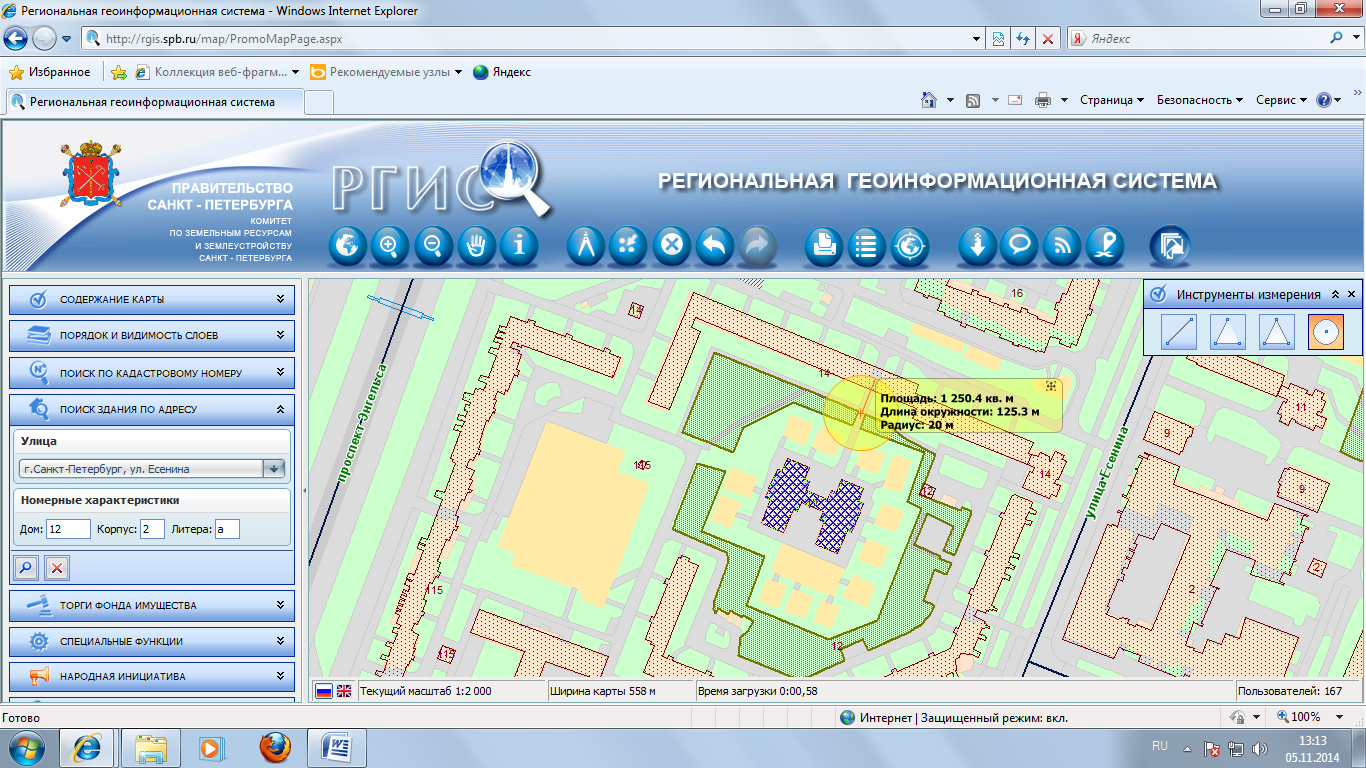 Приложение № 2к Постановлению Местной Администрации муниципального образования Муниципальный округ Сосновское от _________ № 01-14-___Схема № 2границ прилегающих территорийГБДОУ детский сад № 107 комбинированного вида Выборгского района Санкт-Петербургаул. Есенина, д.8, корп. 2, лит.А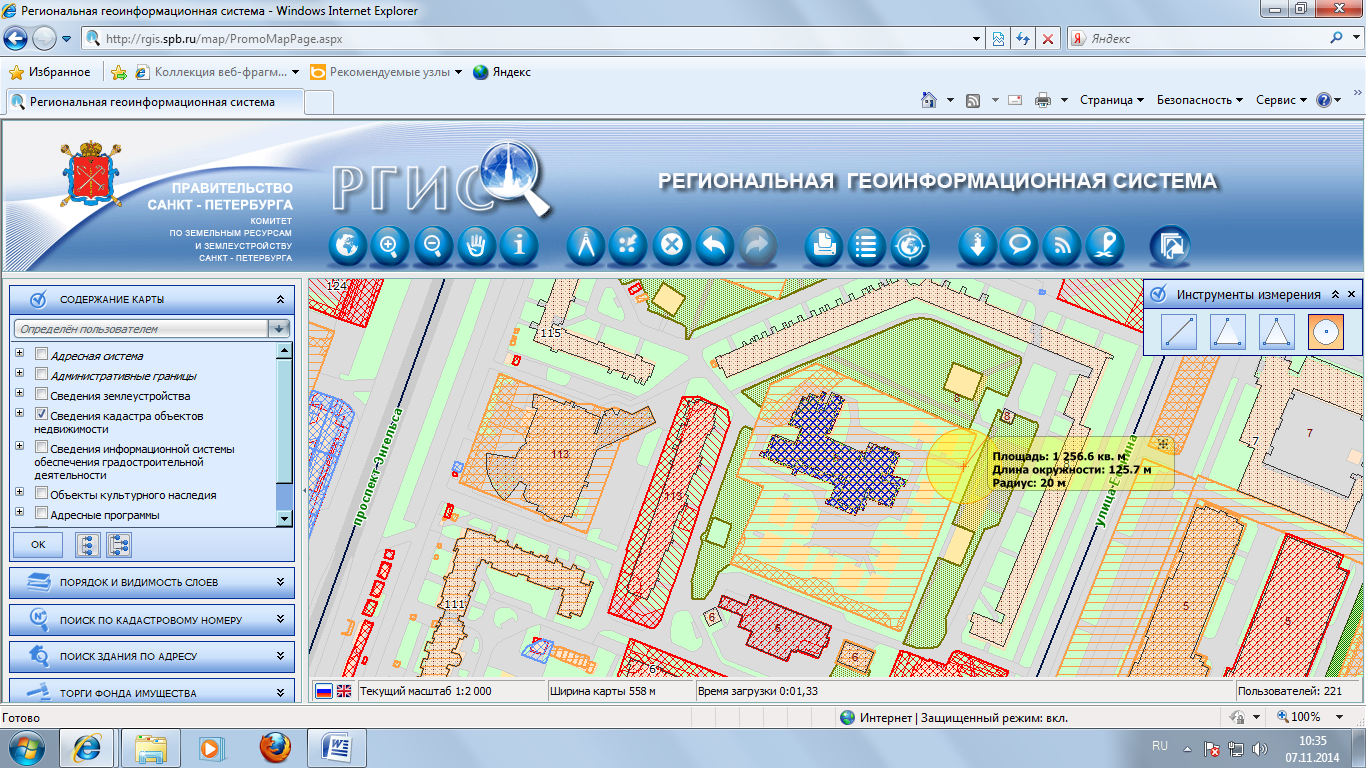 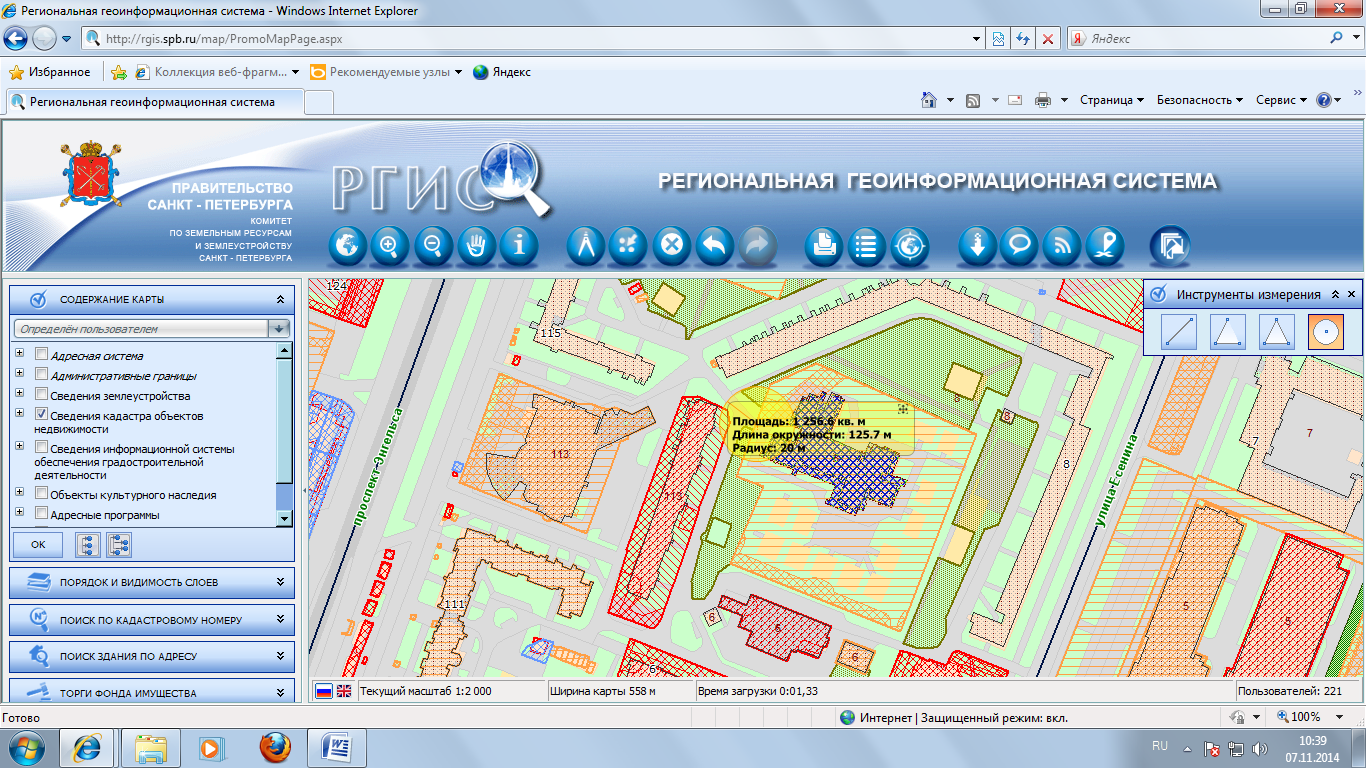 Приложение № 3к Постановлению Местной Администрации муниципального образования Муниципальный округ Сосновское от _________ № 01-14-___Схема № 3границ прилегающих территорийГБДОУ детский сад № 126 комбинированного вида Выборгского района Санкт-Петербургапр. Луначарского, д.19, корп.2, лит.А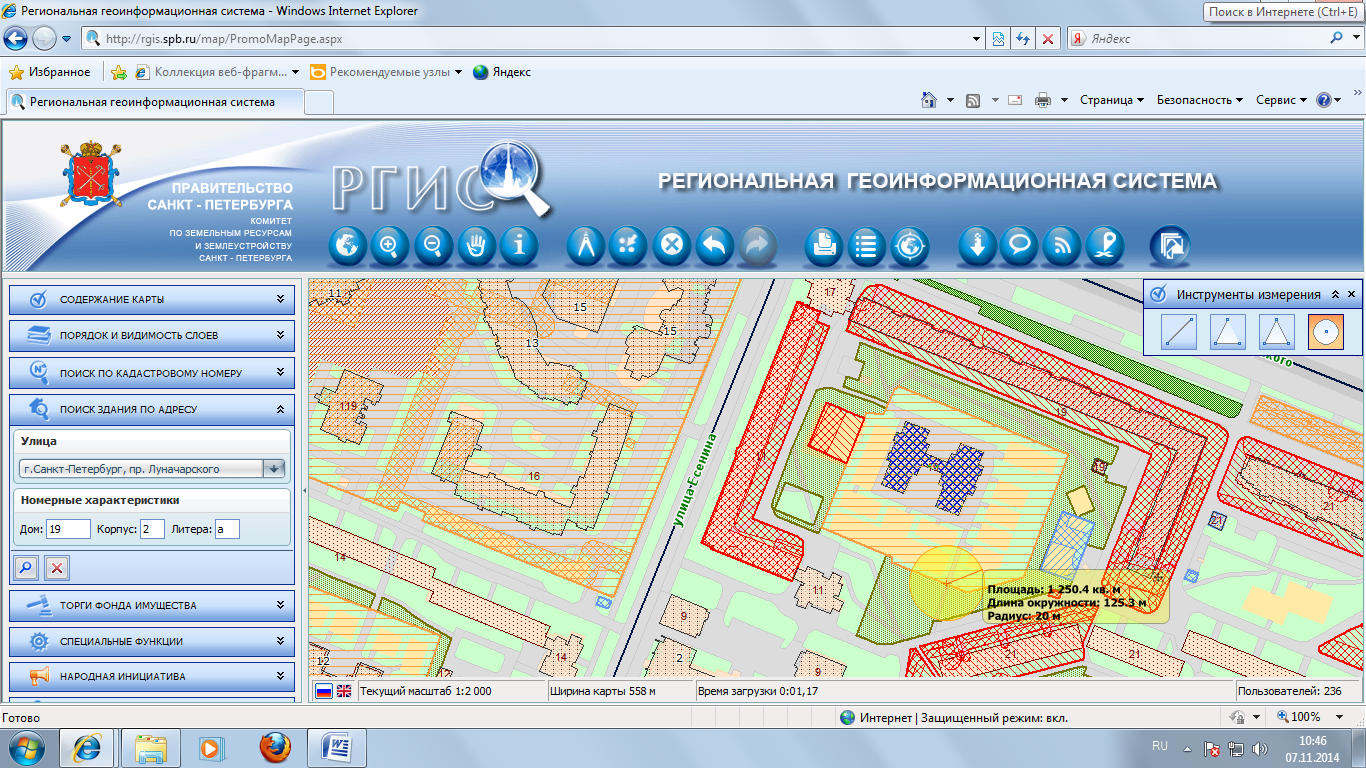 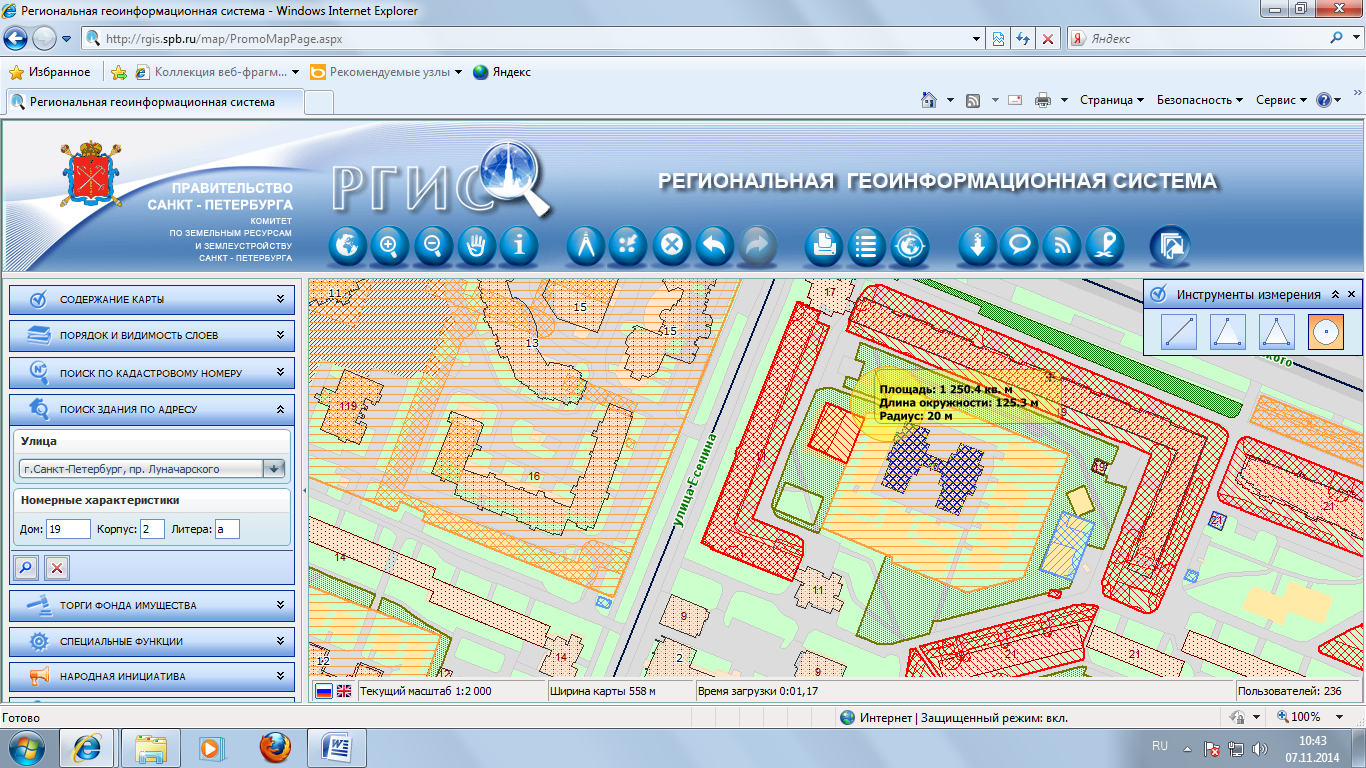 Приложение № 4к Постановлению Местной Администрации муниципального образования Муниципальный округ Сосновское от _________ № 01-14-___Схема № 4границ прилегающих территорийГБДОУ детский сад №118 общеразвивающего вида с приоритетным осуществлением деятельности по физическому развитию детей Выборгского района Санкт-Петербургапр. Луначарского, д.27, корп.2, лит.А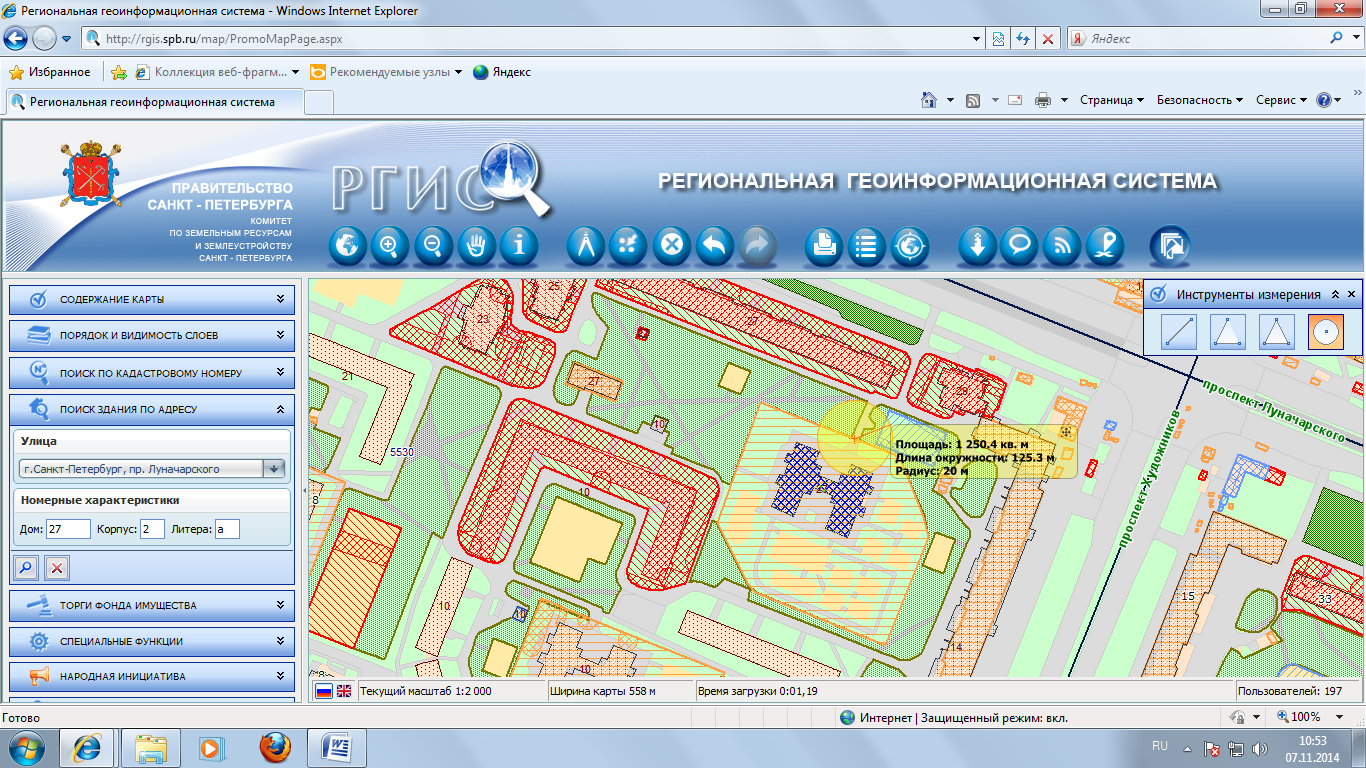 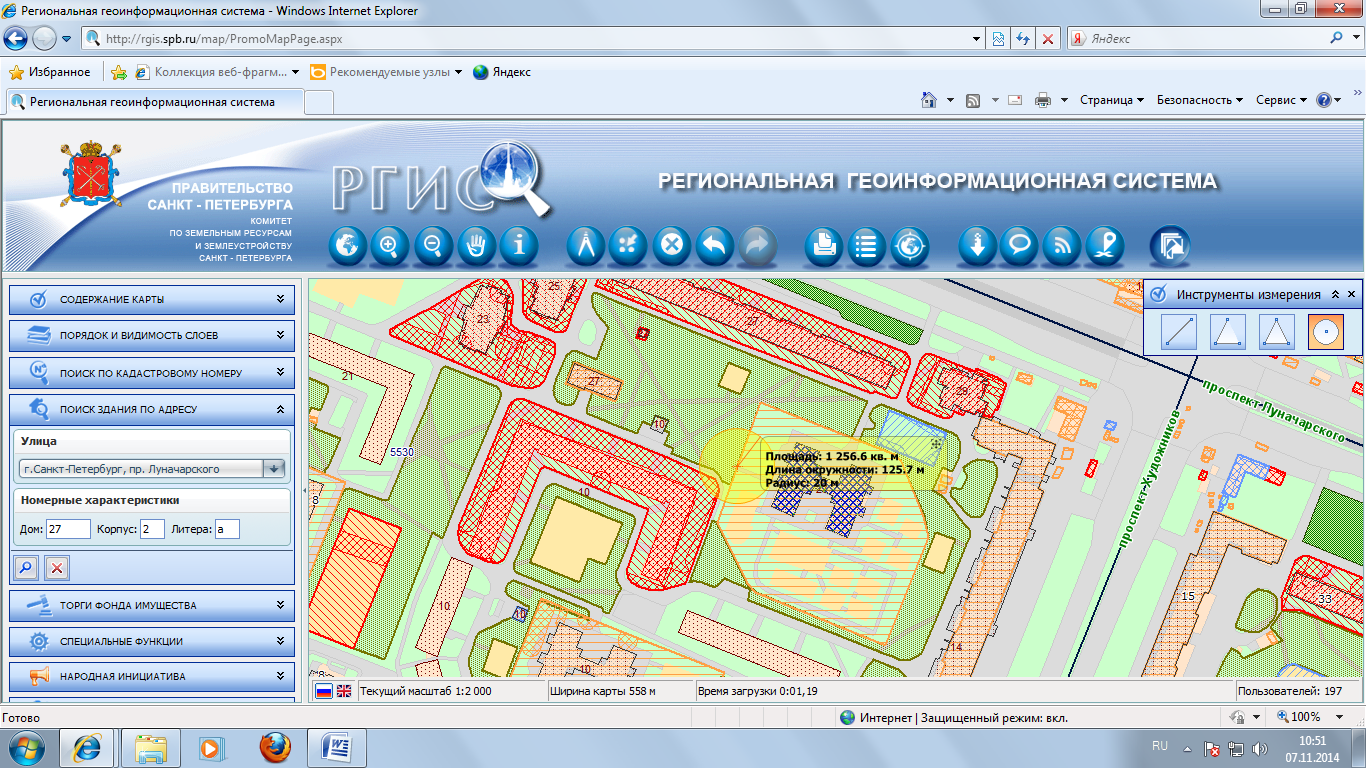 Приложение № 5к Постановлению Местной Администрации муниципального образования Муниципальный округ Сосновское от _________ № 01-14-___Схема № 5границ прилегающих территорийГБДОУ детский сад № 72 комбинированного  вида Выборгского района Санкт-Петербургапр. Луначарского д.39 к.2 лит.А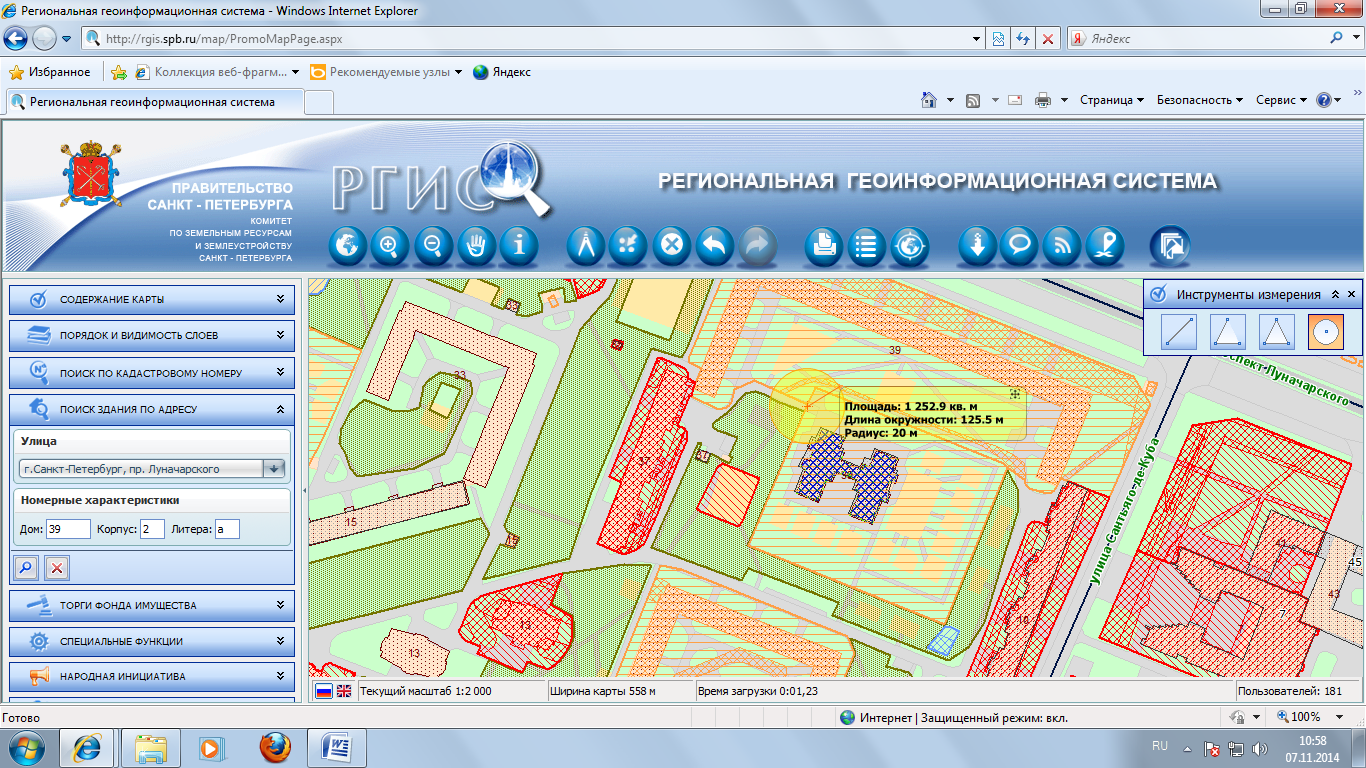 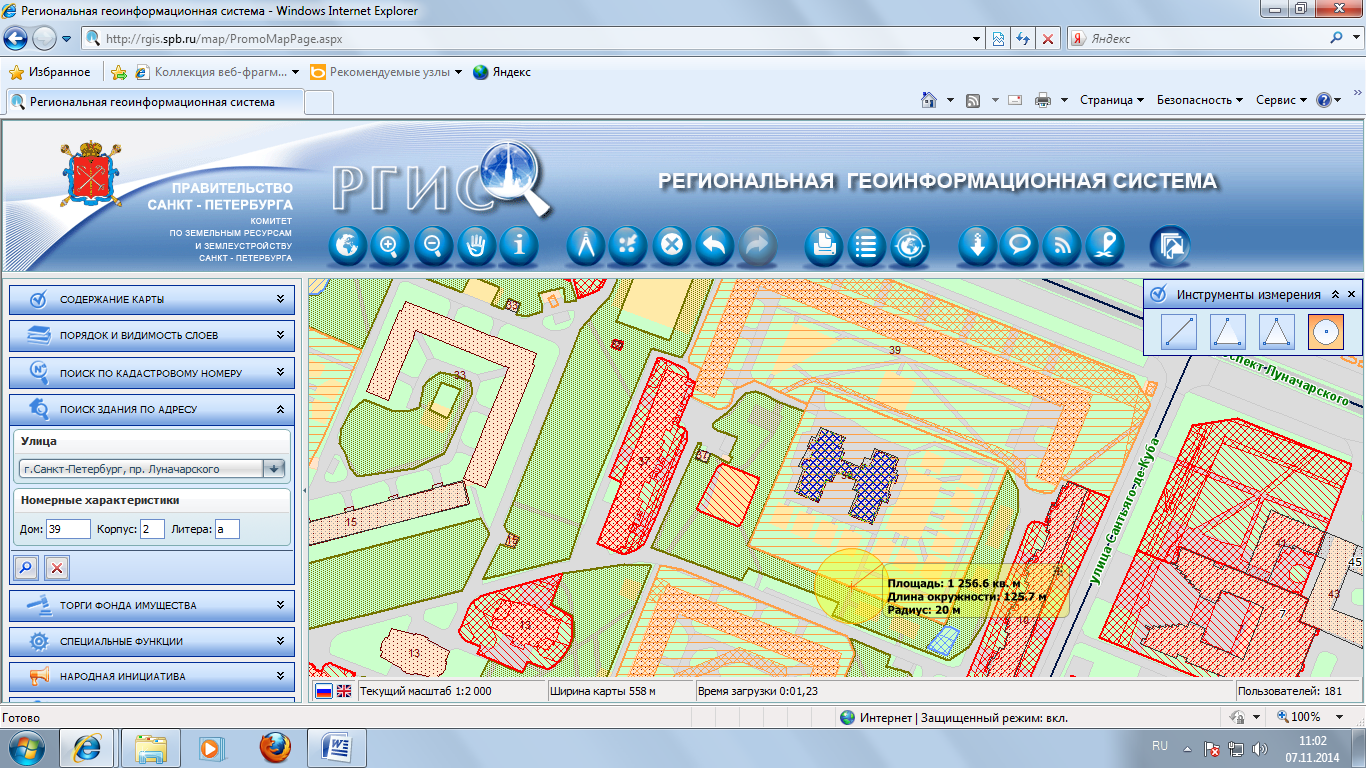 Приложение № 6к Постановлению Местной Администрации муниципального образования Муниципальный округ Сосновское от _________ № 01-14-___Схема № 6границ прилегающих территорийГБОУ ДОД Дворец детского (юношеского) творчества Выборгского района Санкт-Петербургаул.Сантьяго-де-Куба, д.4, корп.2, лит.А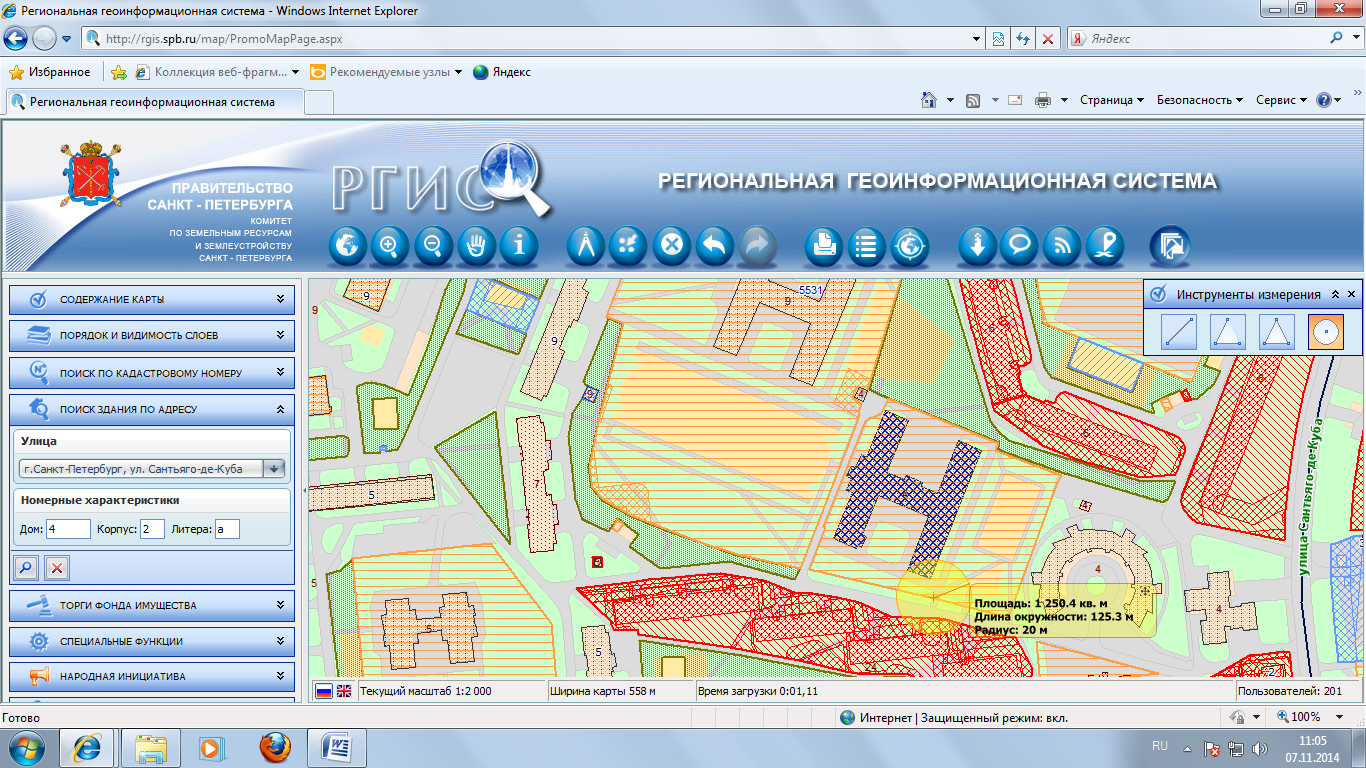 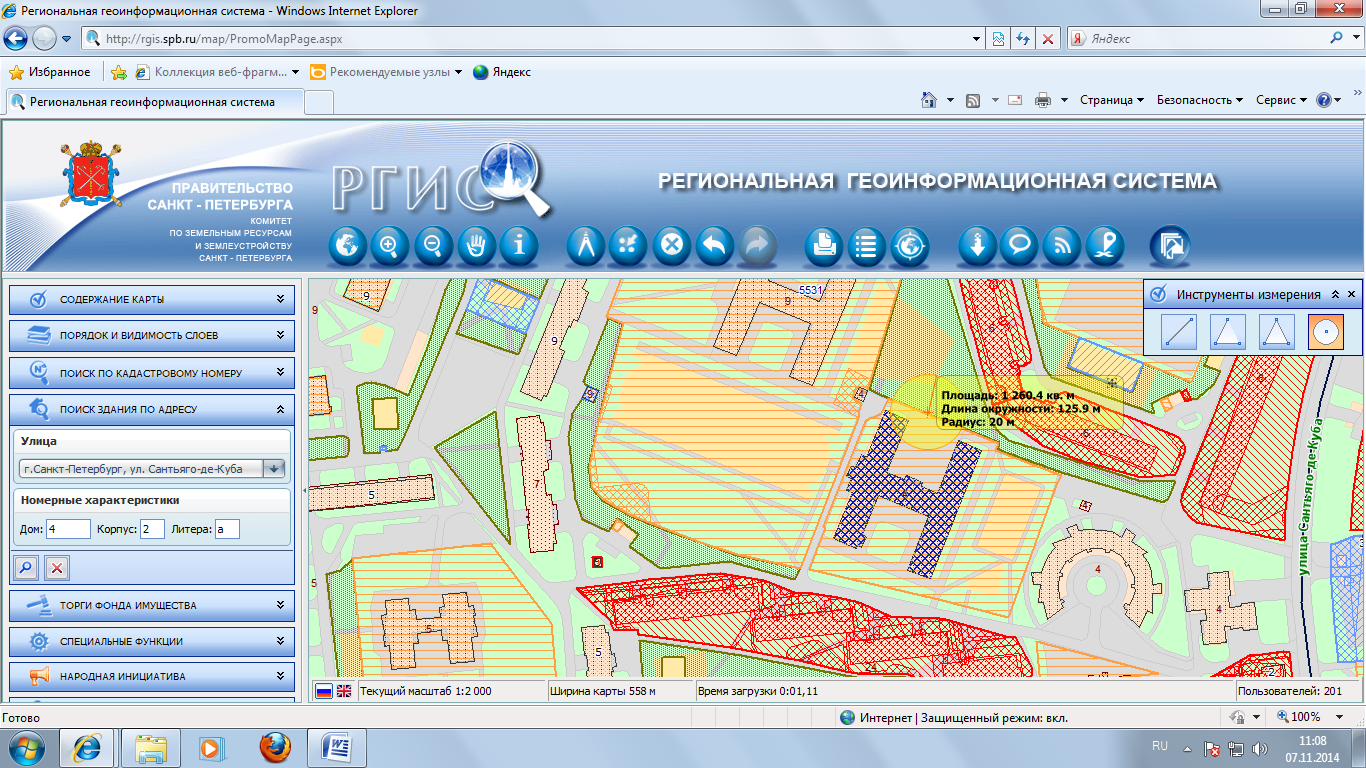 Приложение № 7к Постановлению Местной Администрации муниципального образования Муниципальный округ Сосновское от _________ № 01-14-___Схема № 7границ прилегающих территориГБДОУ Центр развития ребенка – детский сад № 136 компенсирующего вида Выборгского района Санкт-ПетербургаСеверный пр., д.10, корп.3, лит.А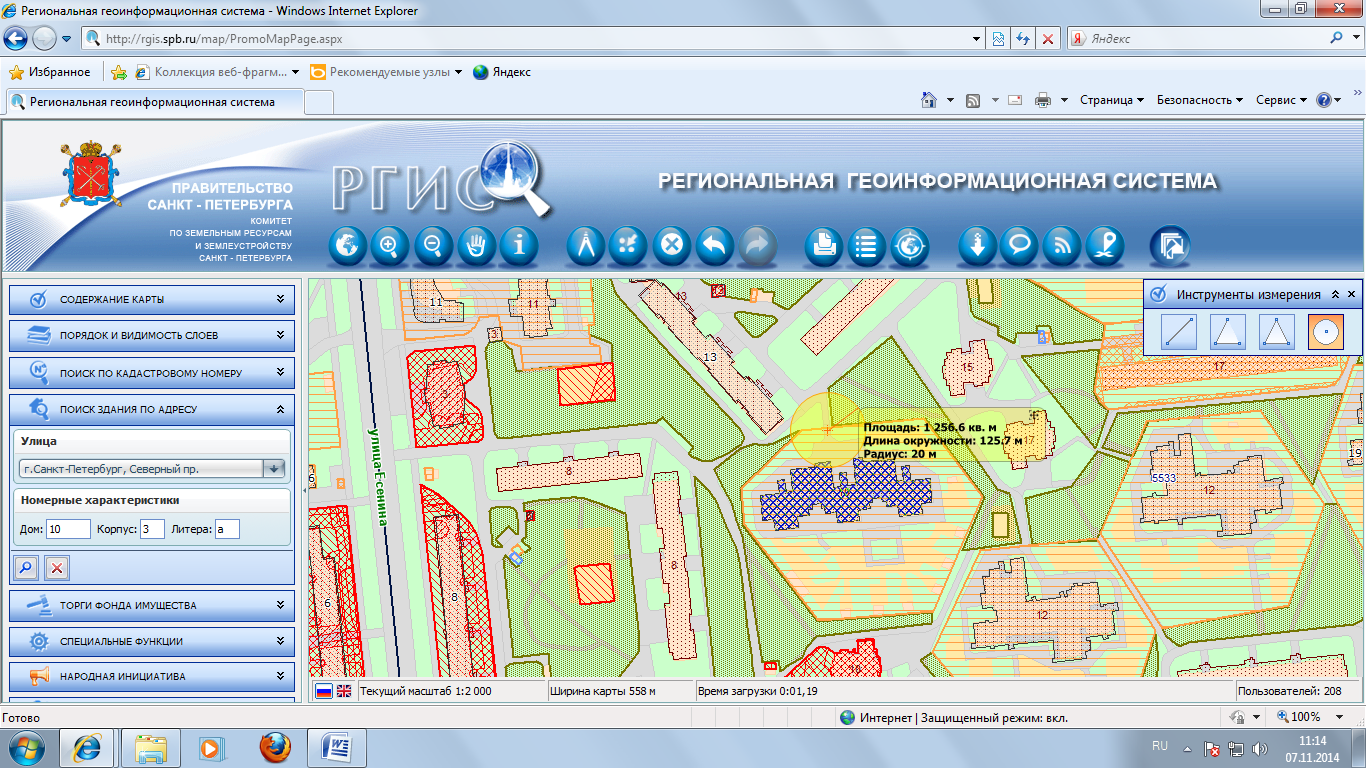 Приложение № 8к Постановлению Местной Администрации муниципального образования Муниципальный округ Сосновское от _________ № 01-14-___Схема № 8границ прилегающих территориГБДОУ детский сад № 111 комбинированного вида Выборгского района Санкт-ПетербургаСеверный пр., д.12, корп.2, лит.А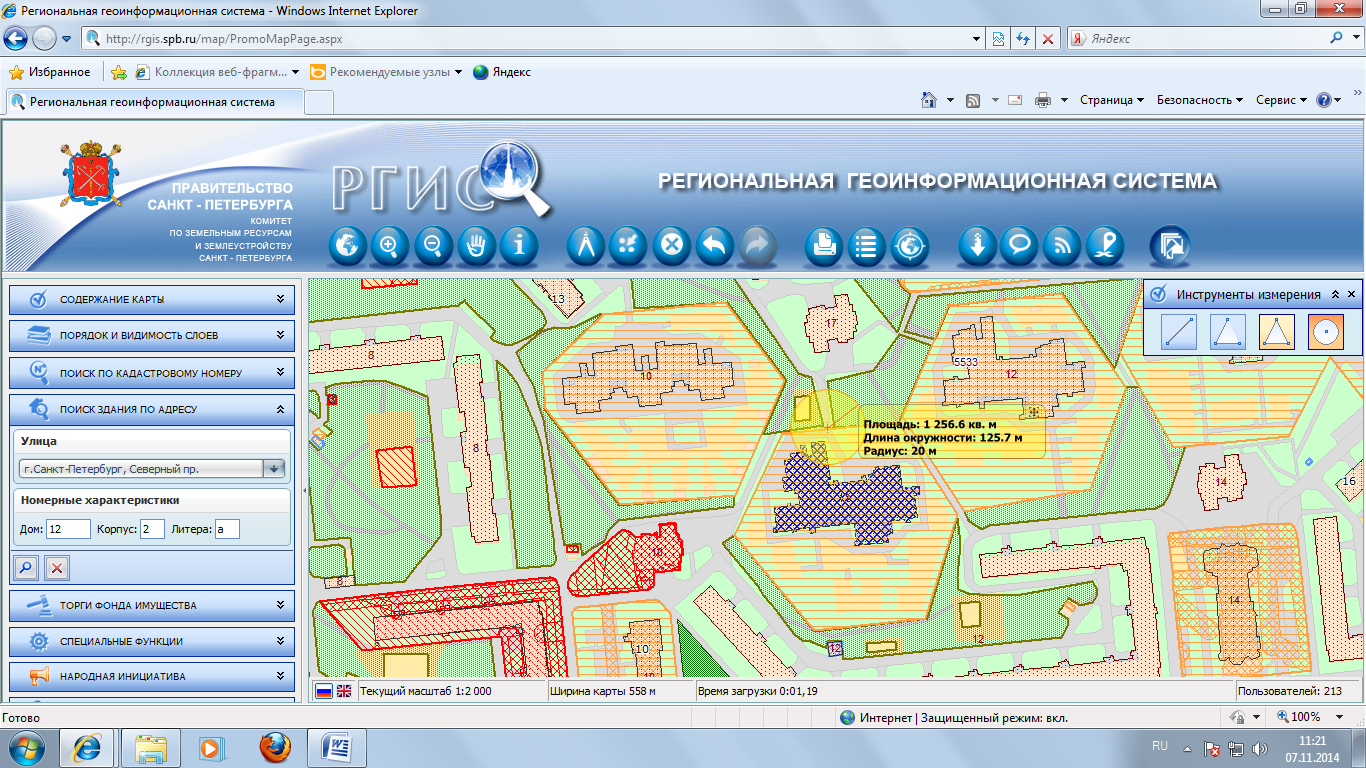 Приложение № 9к Постановлению Местной Администрации муниципального образования Муниципальный округ Сосновское от _________ № 01-14-___Схема № 9границ прилегающих территорийГБДОУ детский сад № 134 комбинированного вида Выборгского района Санкт-ПетербургаСеверный пр., д.12, корп.3, лит.А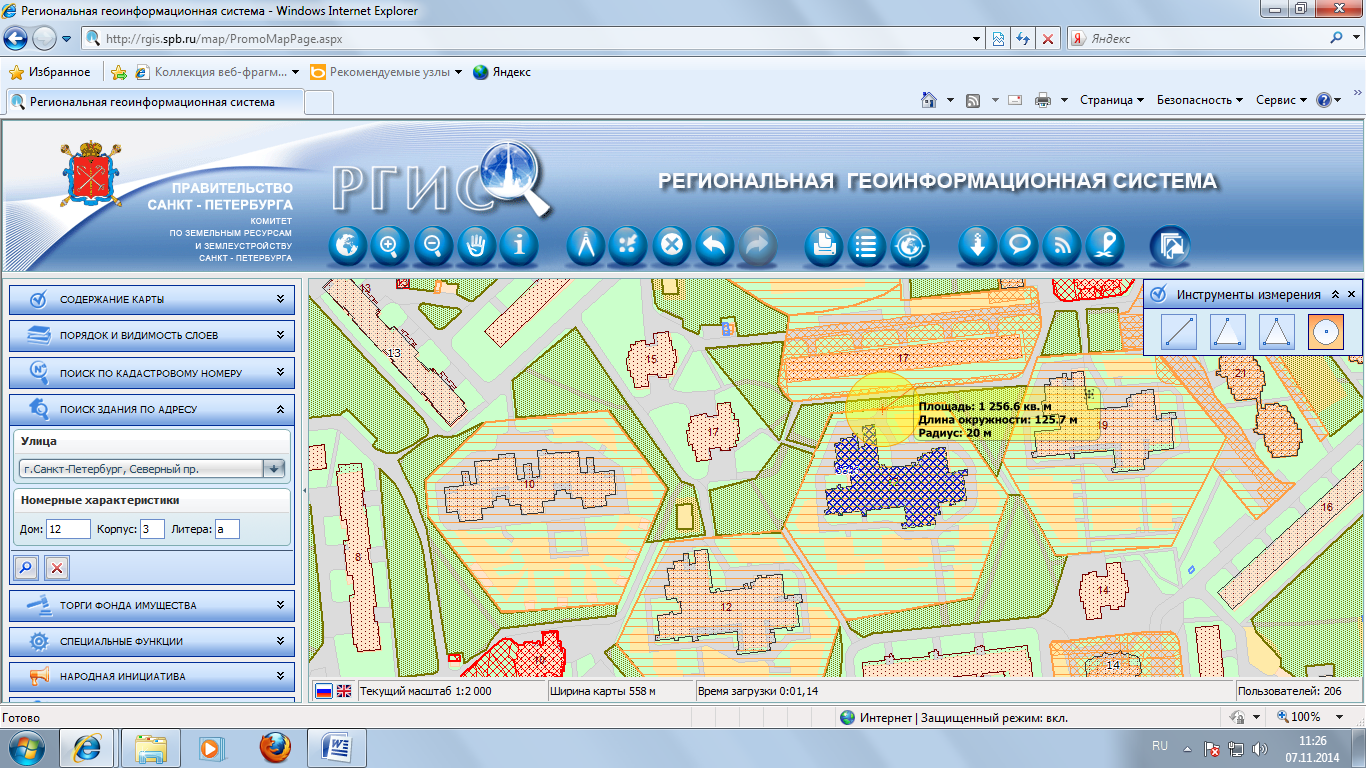 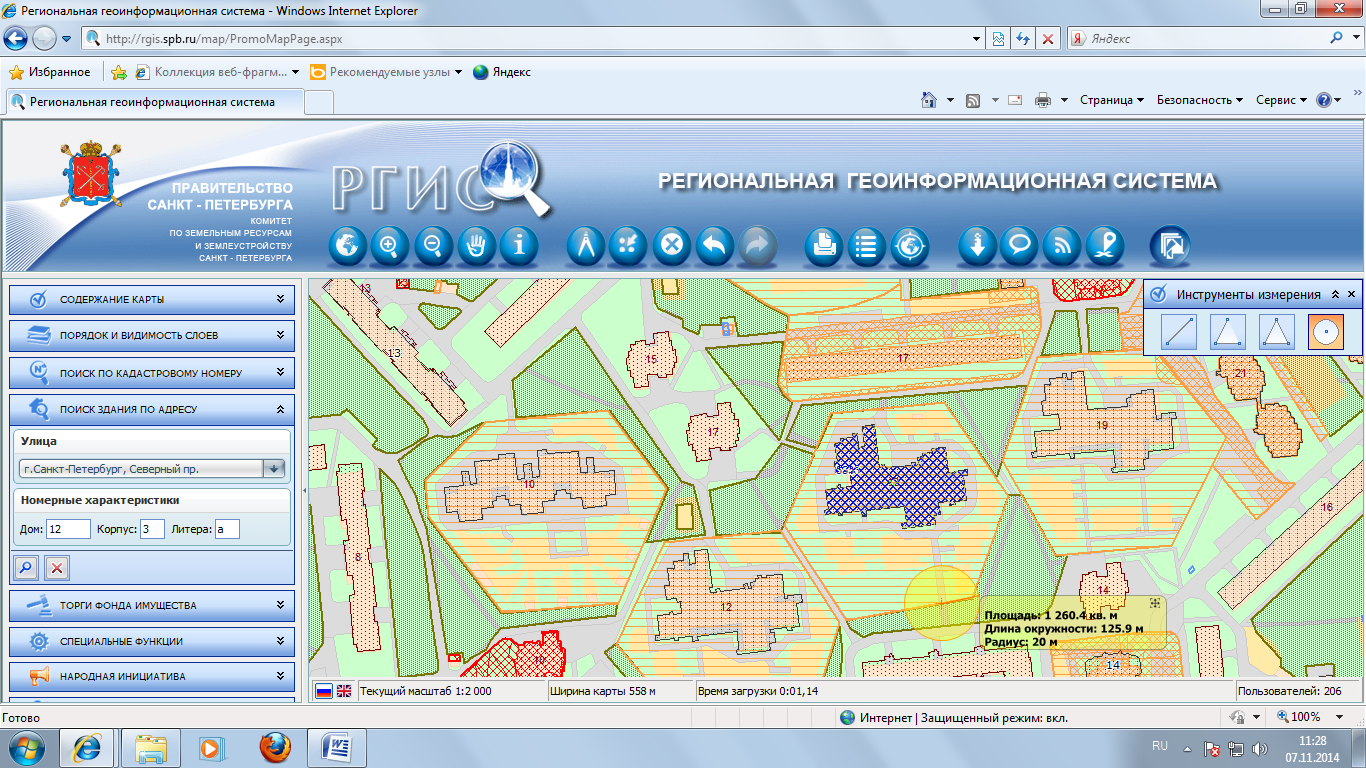 Приложение № 10к Постановлению Местной Администрации муниципального образования Муниципальный округ Сосновское от _________ № 01-14-___Схема № 10границ прилегающих территорийГБДОУ детский сад № 79 комбинированного вида Выборгского района Санкт-ПетербургаСеверный пр., д.24, корп.2, лит.А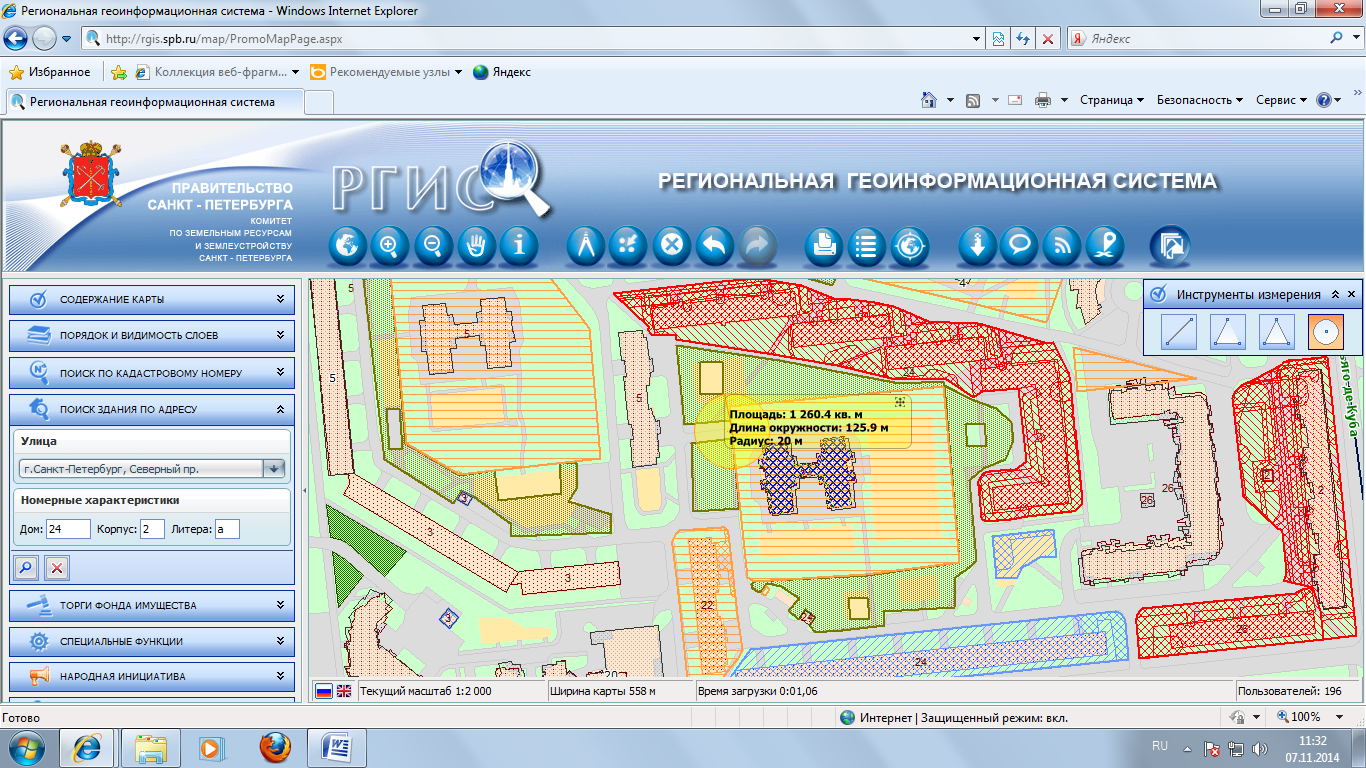 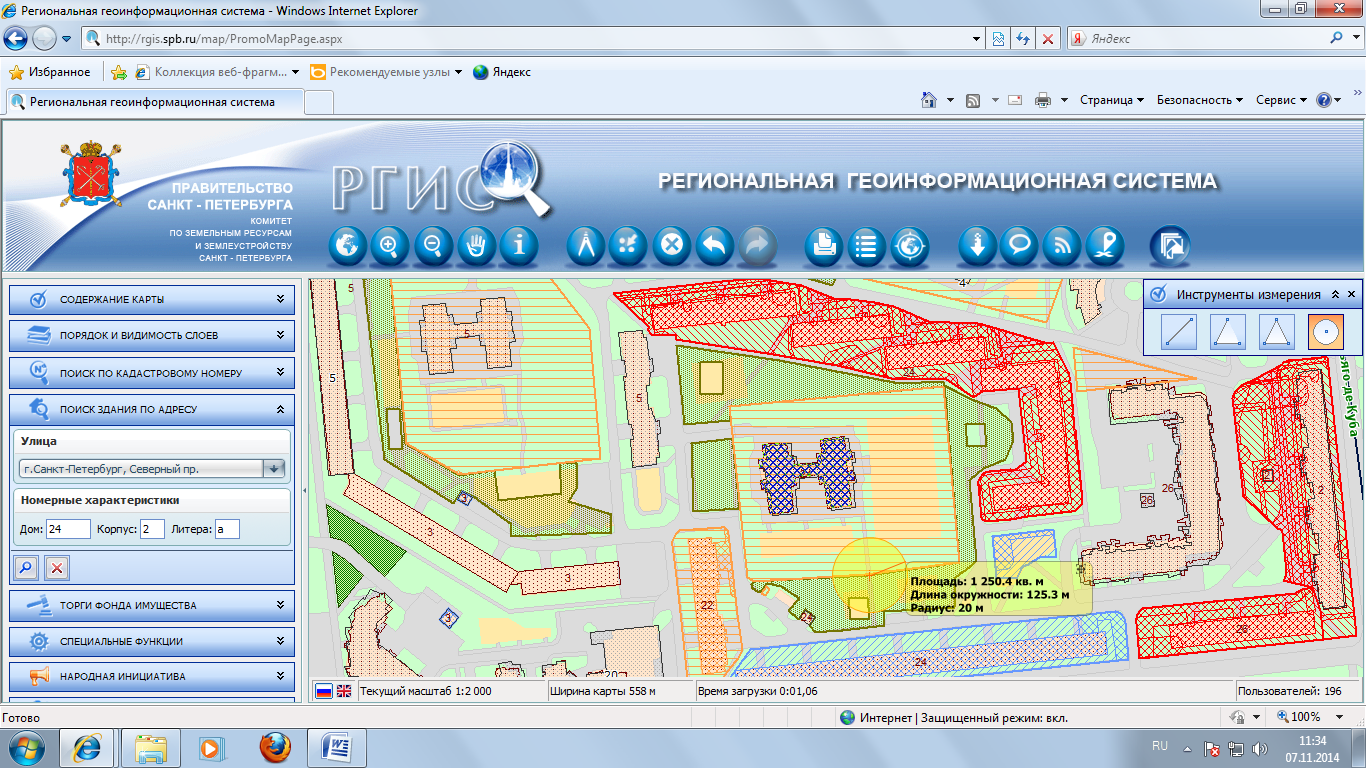 Приложение № 11к Постановлению Местной Администрации муниципального образования Муниципальный округ Сосновское от _________ № 01-14-___Схема № 11границ прилегающих территорийГБДОУ детский сад № 137 комбинированного вида Выборгского района Санкт-ПетербургаСеверный пр., д.6, корп.2, лит.А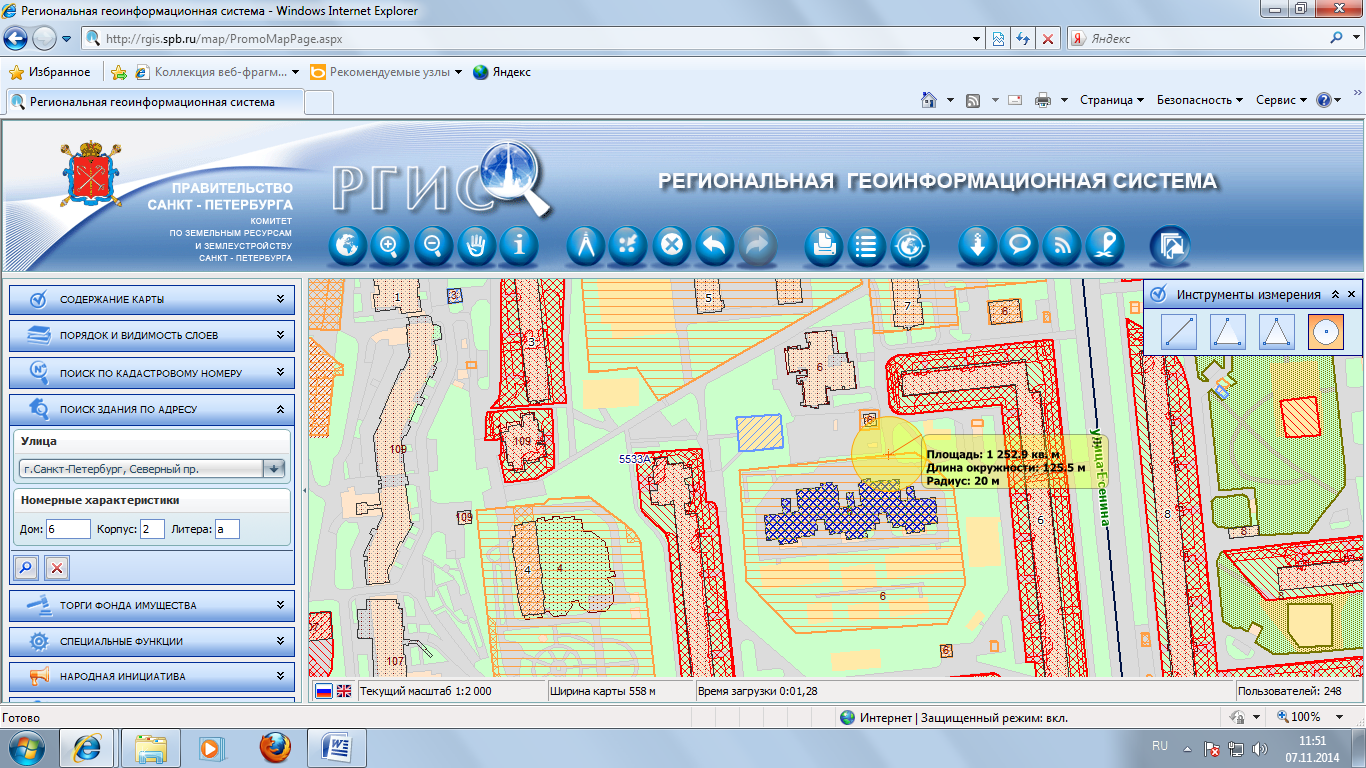 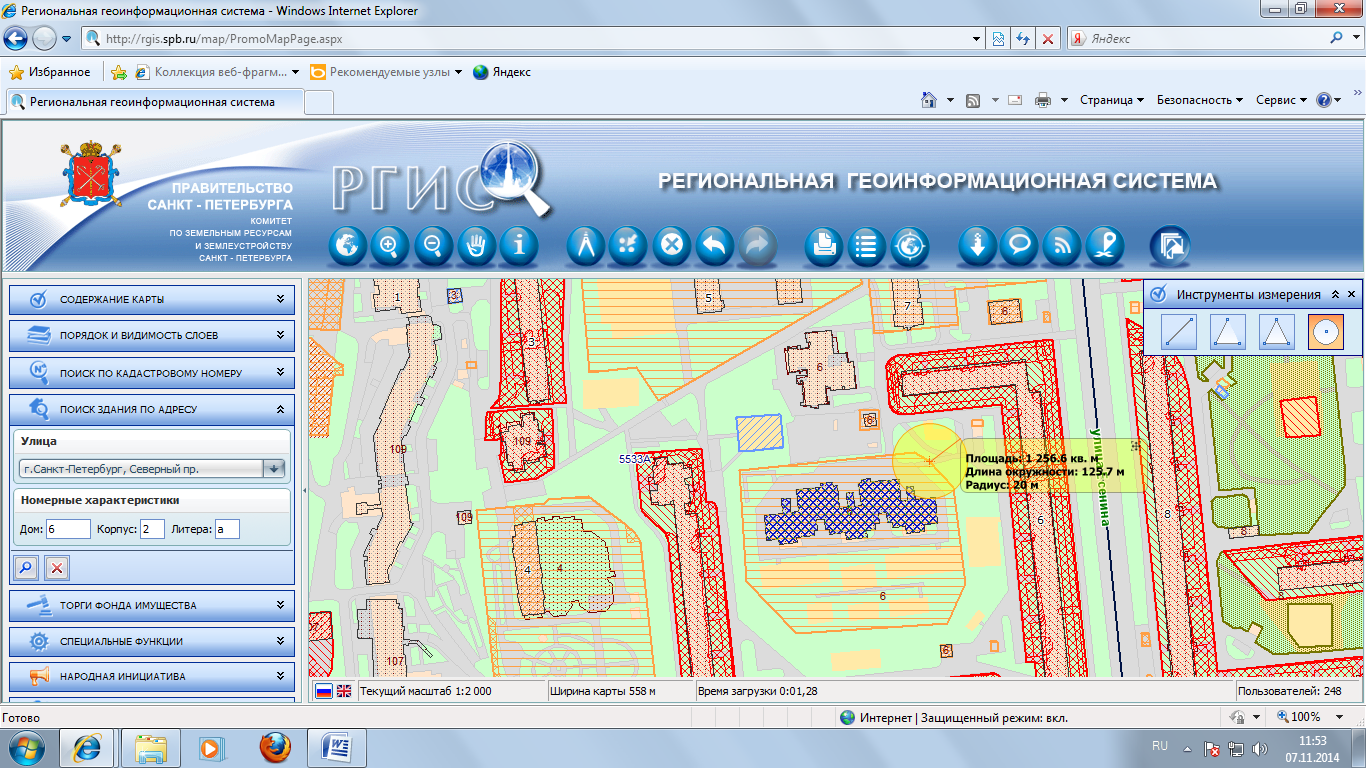 Приложение № 12к Постановлению Местной Администрации муниципального образования Муниципальный округ Сосновское от _________ № 01-14-___Схема № 12границ прилегающих территорийГБОУ Лицей № 101 Выборгского района Санкт-Петербурга ул.Сикейроса., д. 17, корп.1, лит.А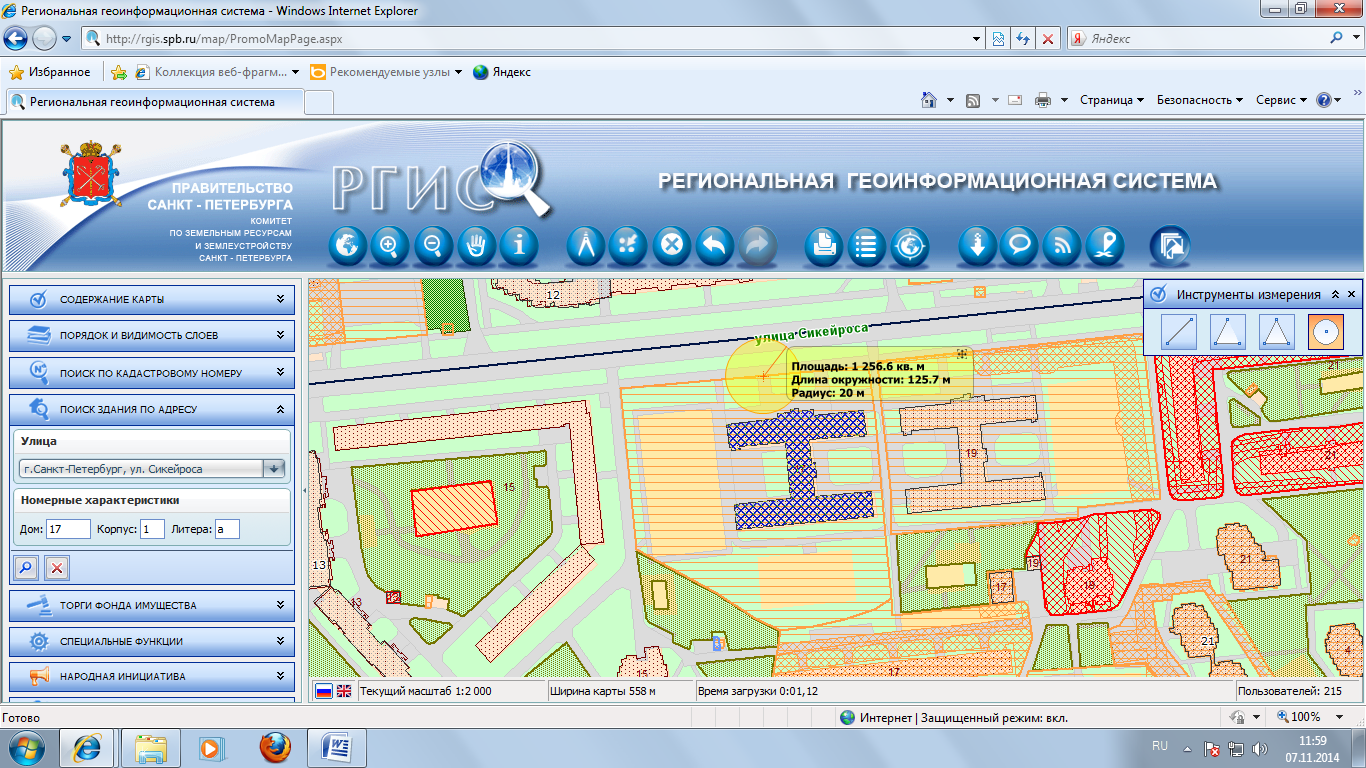 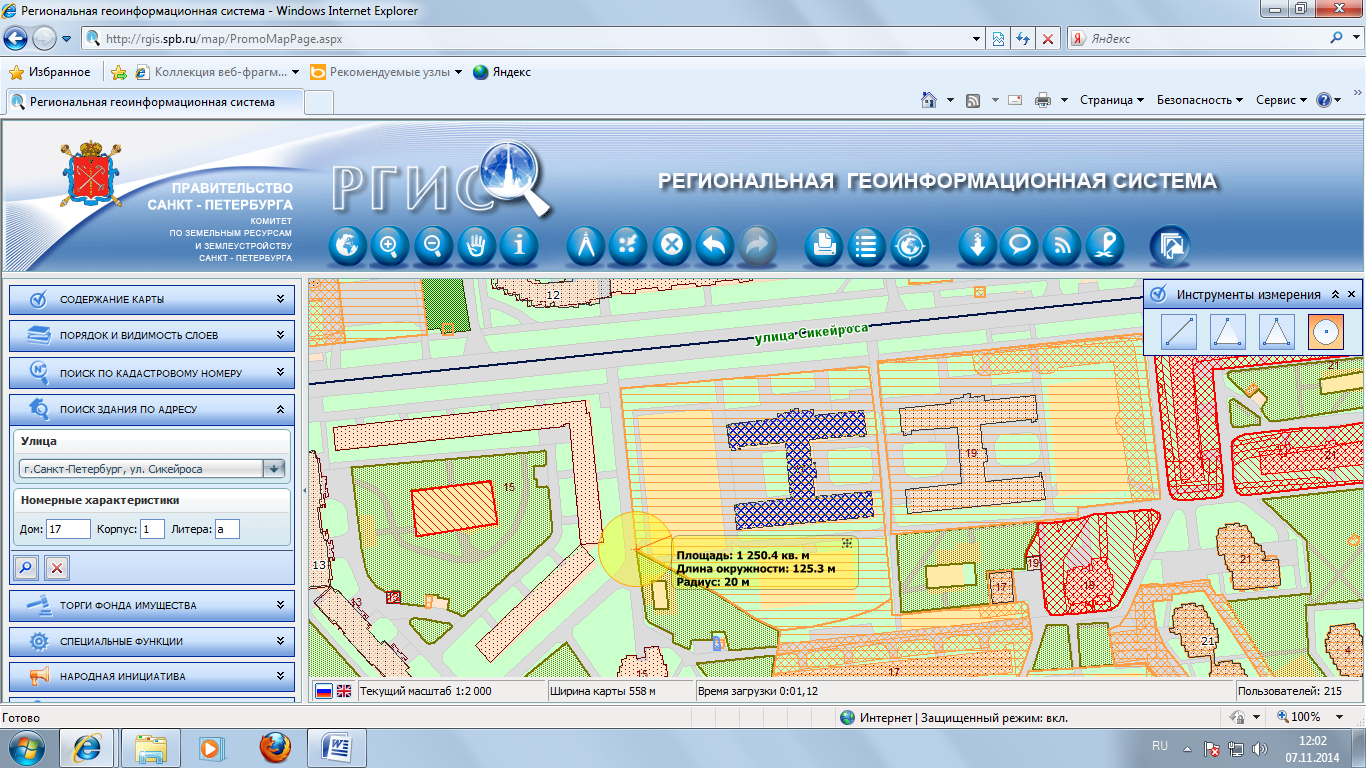 Приложение № 13к Постановлению Местной Администрации муниципального образования Муниципальный округ Сосновское от _________ № 01-14-___Схема № 13границ прилегающих территорийГБОУ средняя общеобразовательная школа № 468 Выборгского района Санкт-Петербургаул.Сикейроса., д. 19, корп.1, лит.А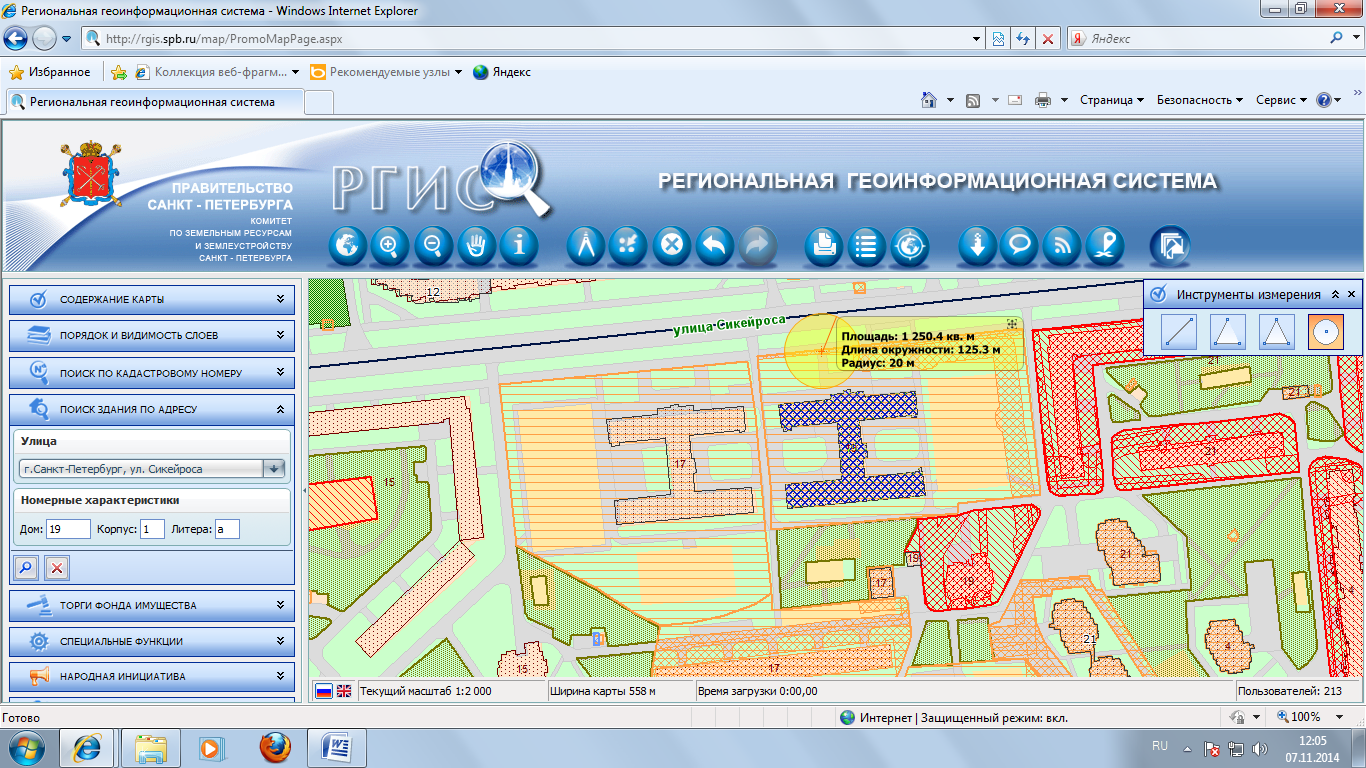 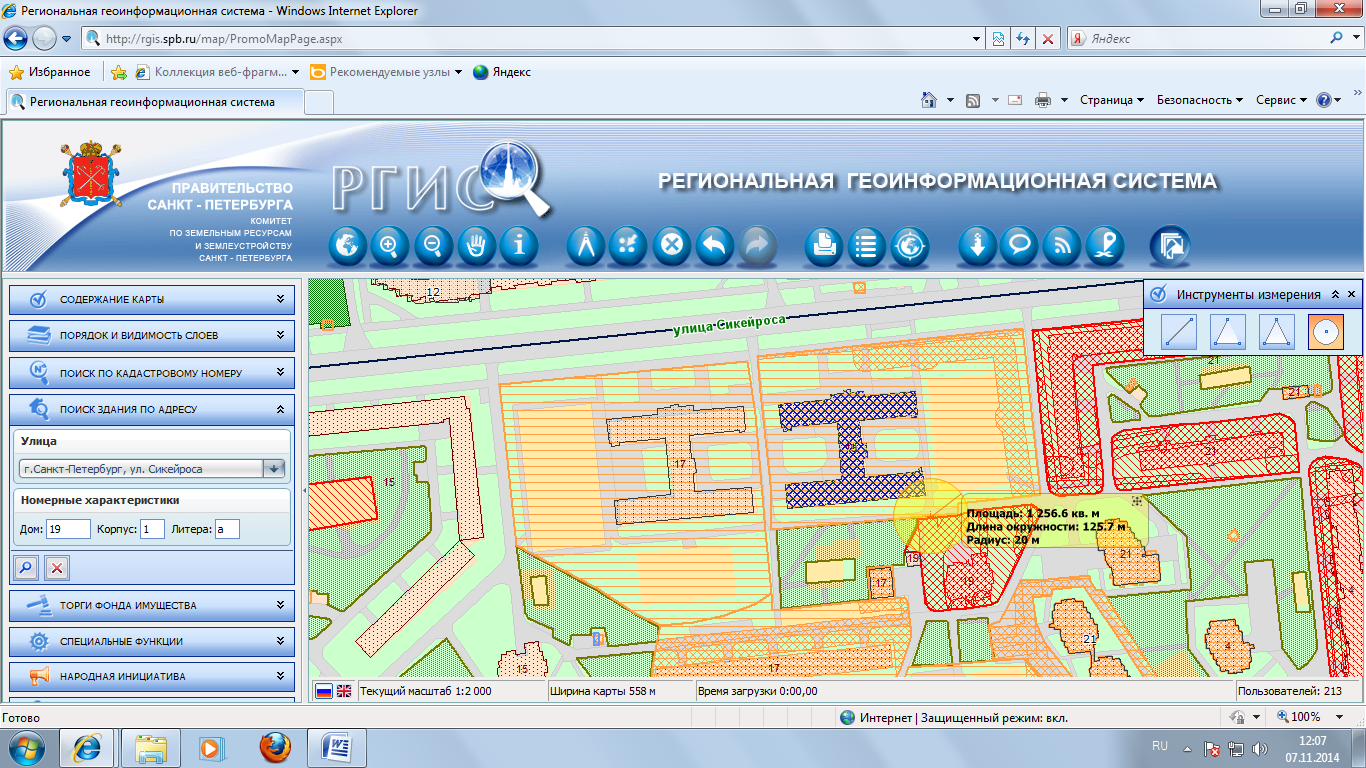 Приложение № 14к Постановлению Местной Администрации муниципального образования Муниципальный округ Сосновское от _________ № 01-14-___Схема № 14границ прилегающих территорийГБОУ для детей-сирот и детей, оставшихся без попечения родителей, Детский дом № 8 для детей школьно-дошкольного возраста (смешанного типа)ул. Сикейроса, д. 19, корп. 3, лит.А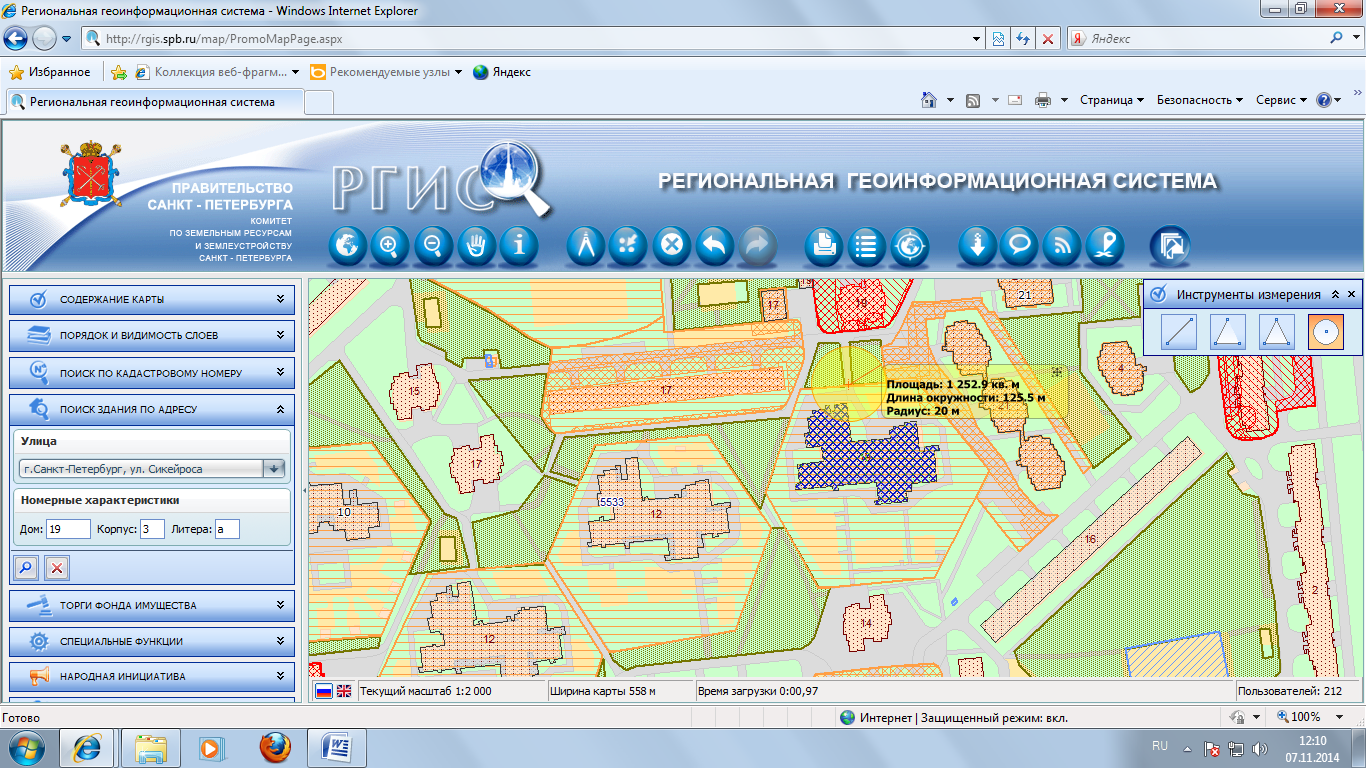 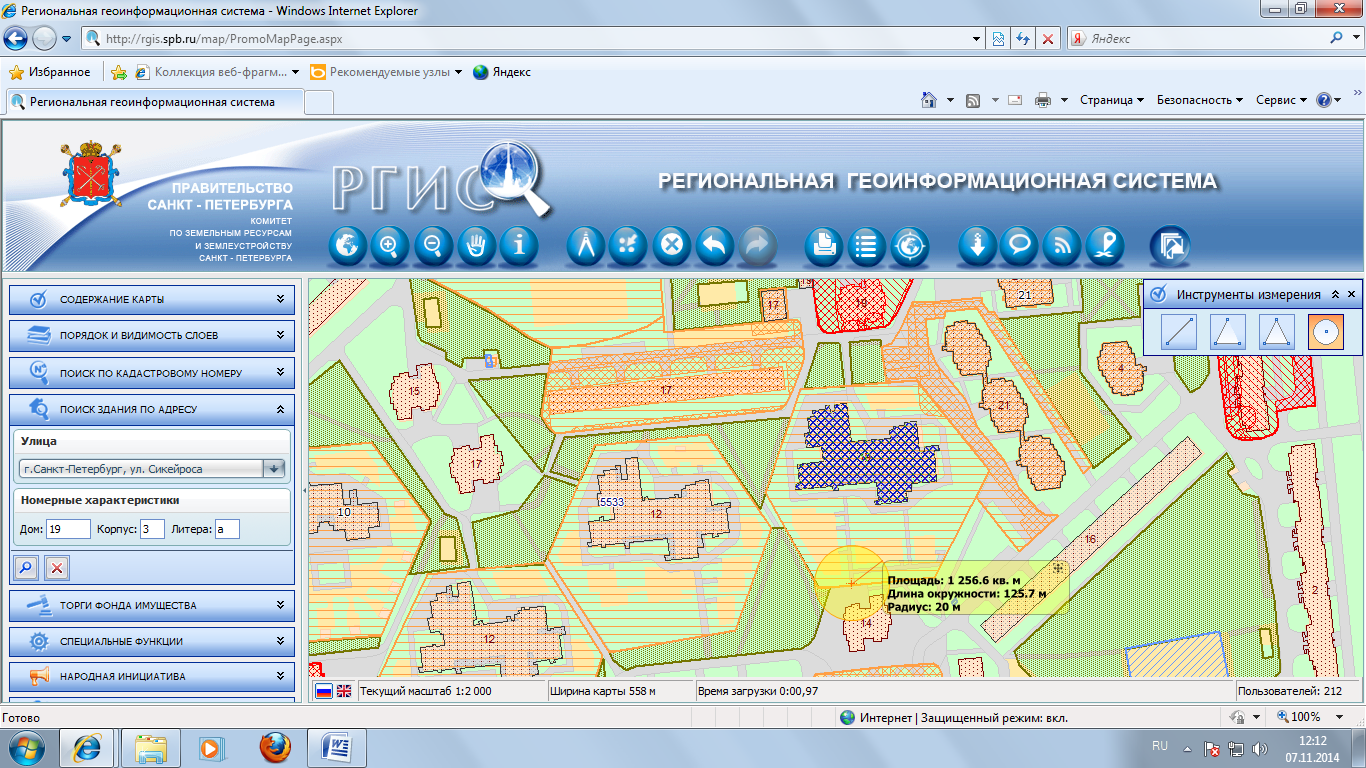 Приложение № 15к Постановлению Местной Администрации муниципального образования Муниципальный округ Сосновское от _________ № 01-14-___Схема № 15границ прилегающих территорийГБОУ средняя общеобразовательная школа № 90 Выборгского района Санкт-Петербургаул. Сикейроса, д. 5, корп. 2, лит.А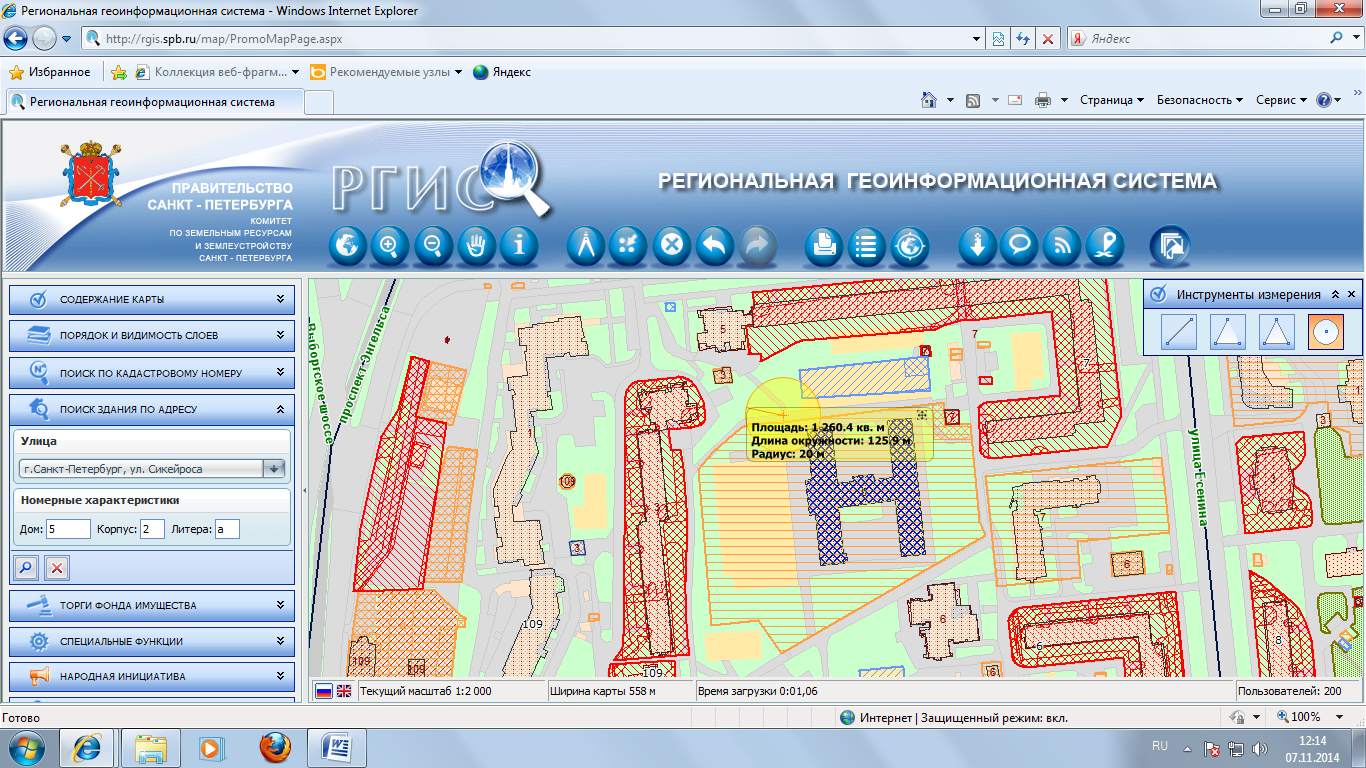 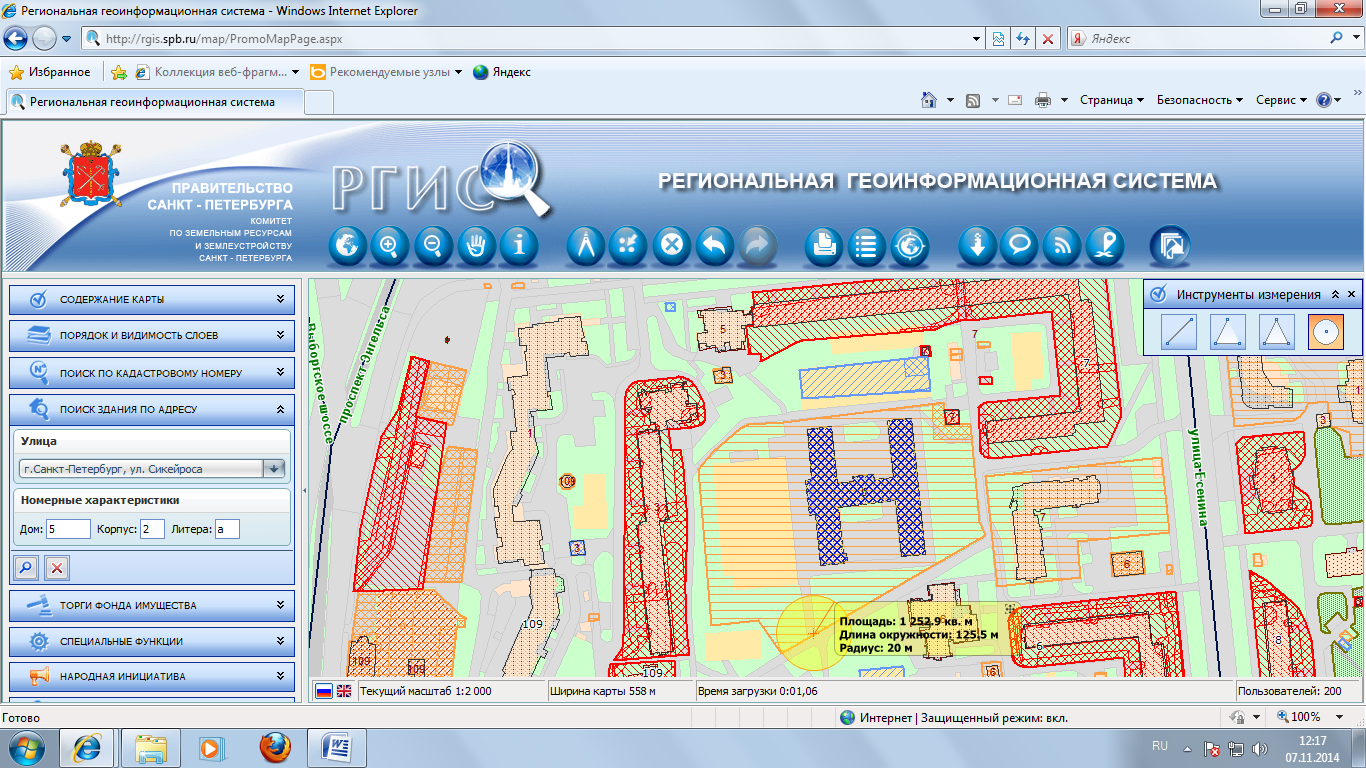 Приложение № 16к Постановлению Местной Администрации муниципального образования Муниципальный округ Сосновское от _________ № 01-14-___Схема № 16границ прилегающих территорийклиника «Скандинавия»Учебный пер.,  д.2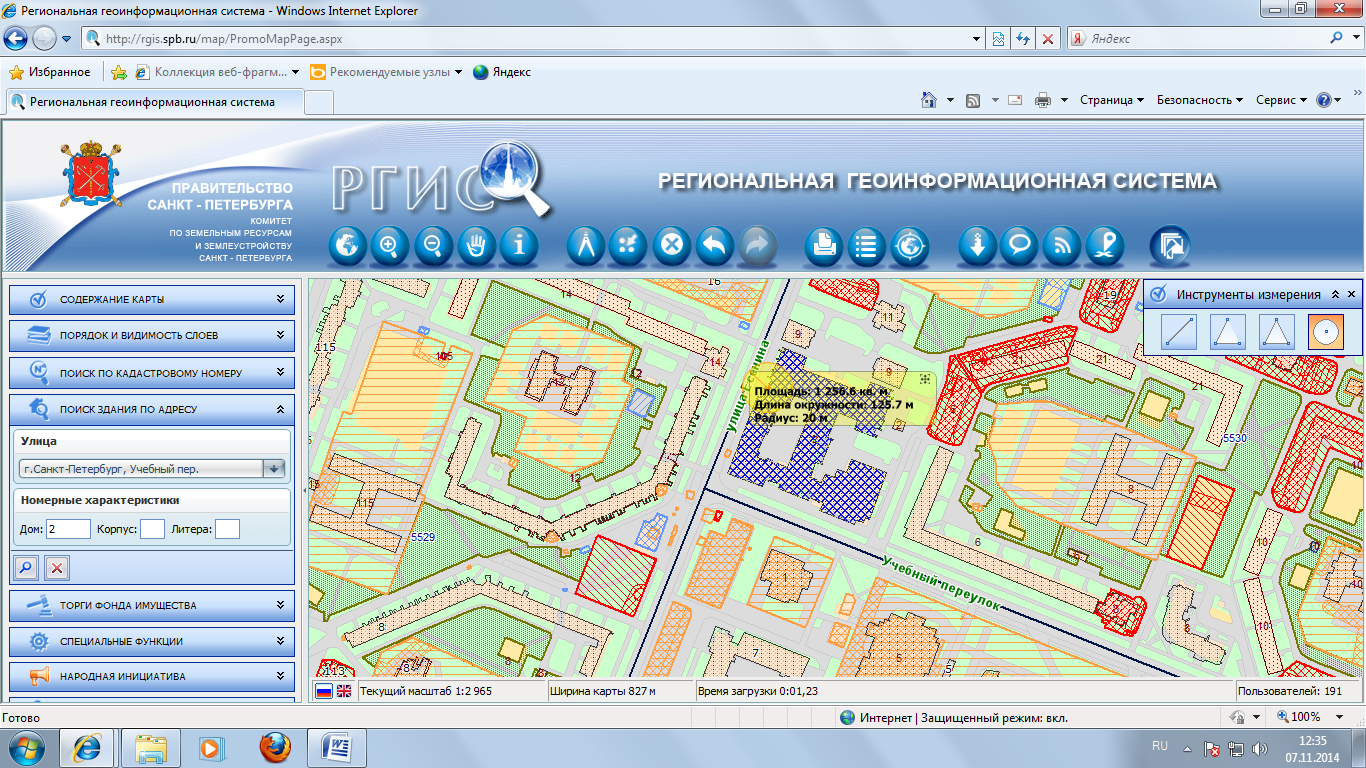 Приложение № 17к Постановлению Местной Администрации муниципального образования Муниципальный округ Сосновское от _________ № 01-14-___Схема № 17границ прилегающих территорийГБДОУ детский сад № 74 комбинированного вида Выборгского района Санкт-ПетербургаУчебный пер., д.10, корп.5, лит.А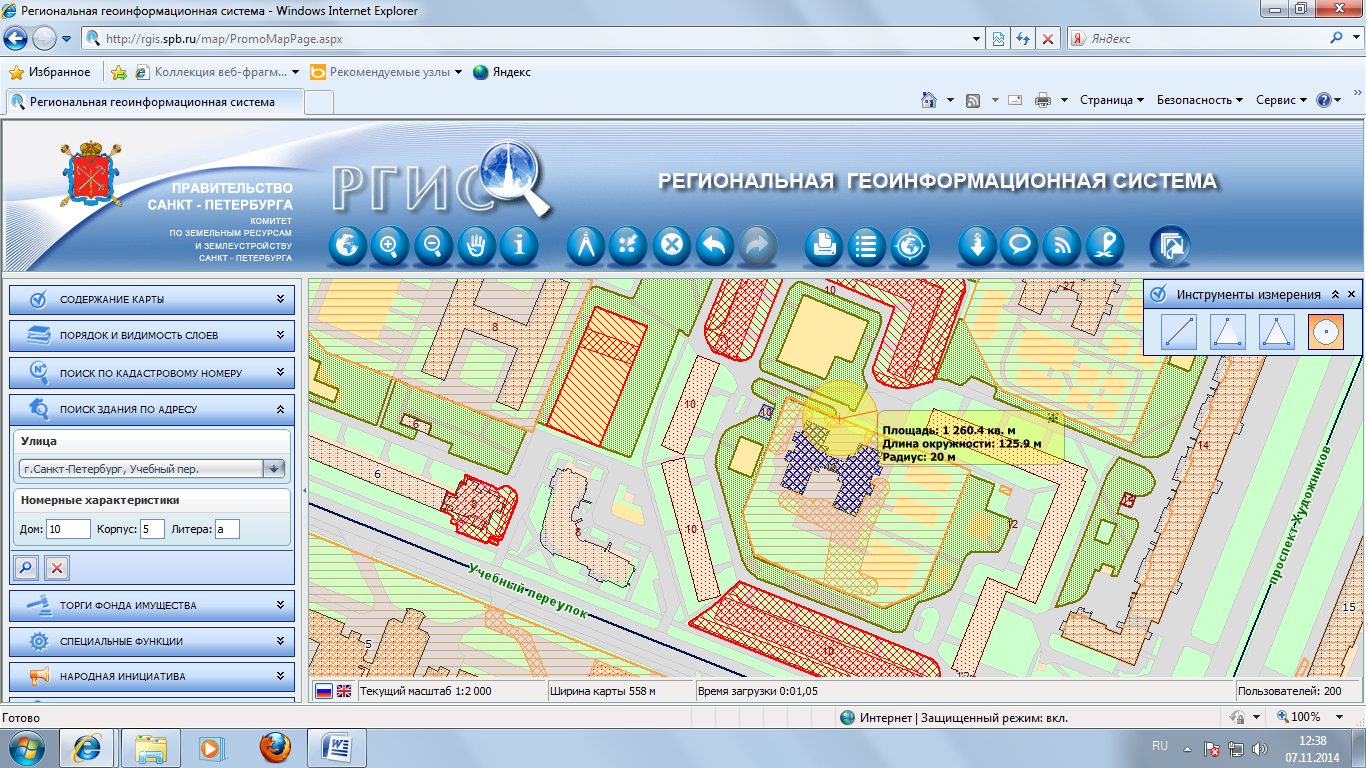 Приложение № 18к Постановлению Местной Администрации муниципального образования Муниципальный округ Сосновское от _________ № 01-14-___Схема № 18границ прилегающих территорийГБОУ средняя общеобразовательная школа № 65 с углубленным изучением французского языка Выборгского района Санкт-ПетербургаУчебный пер., д.8, корп.2, лит.А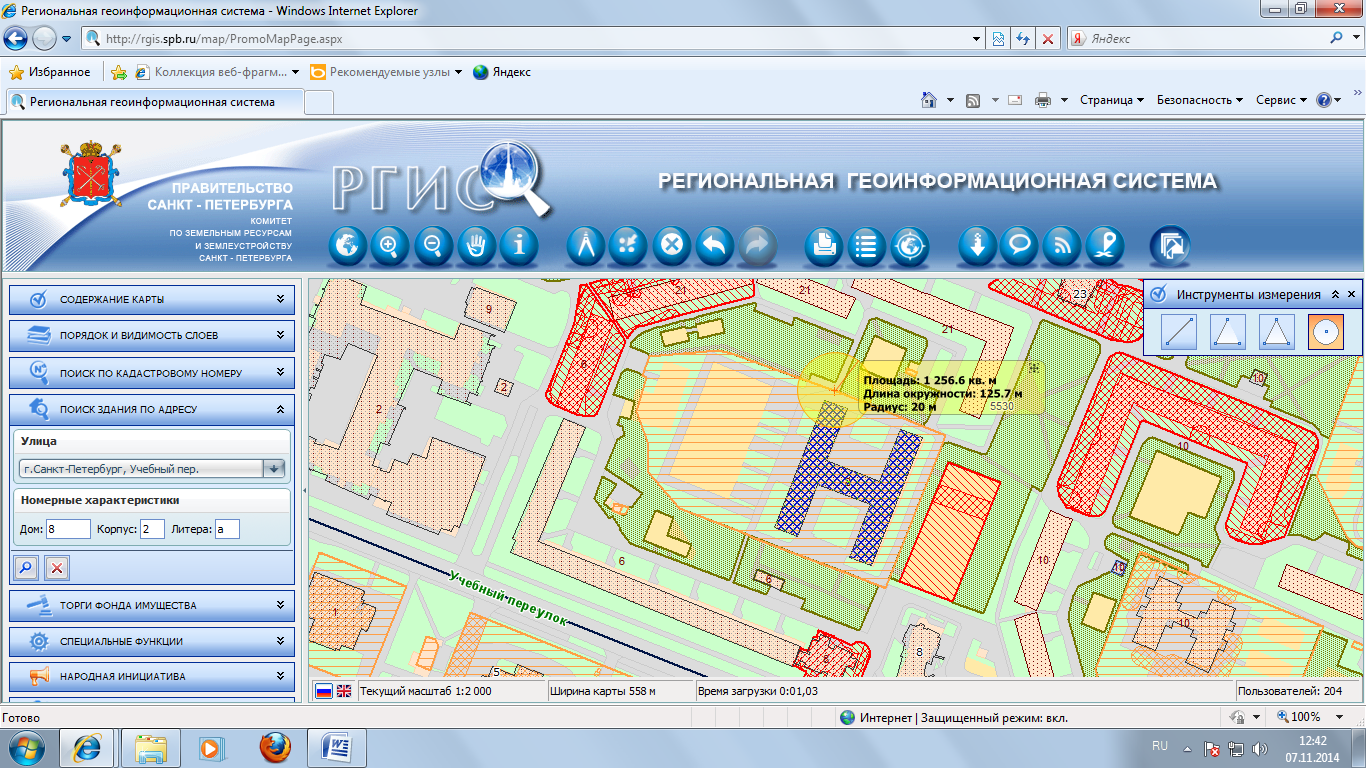 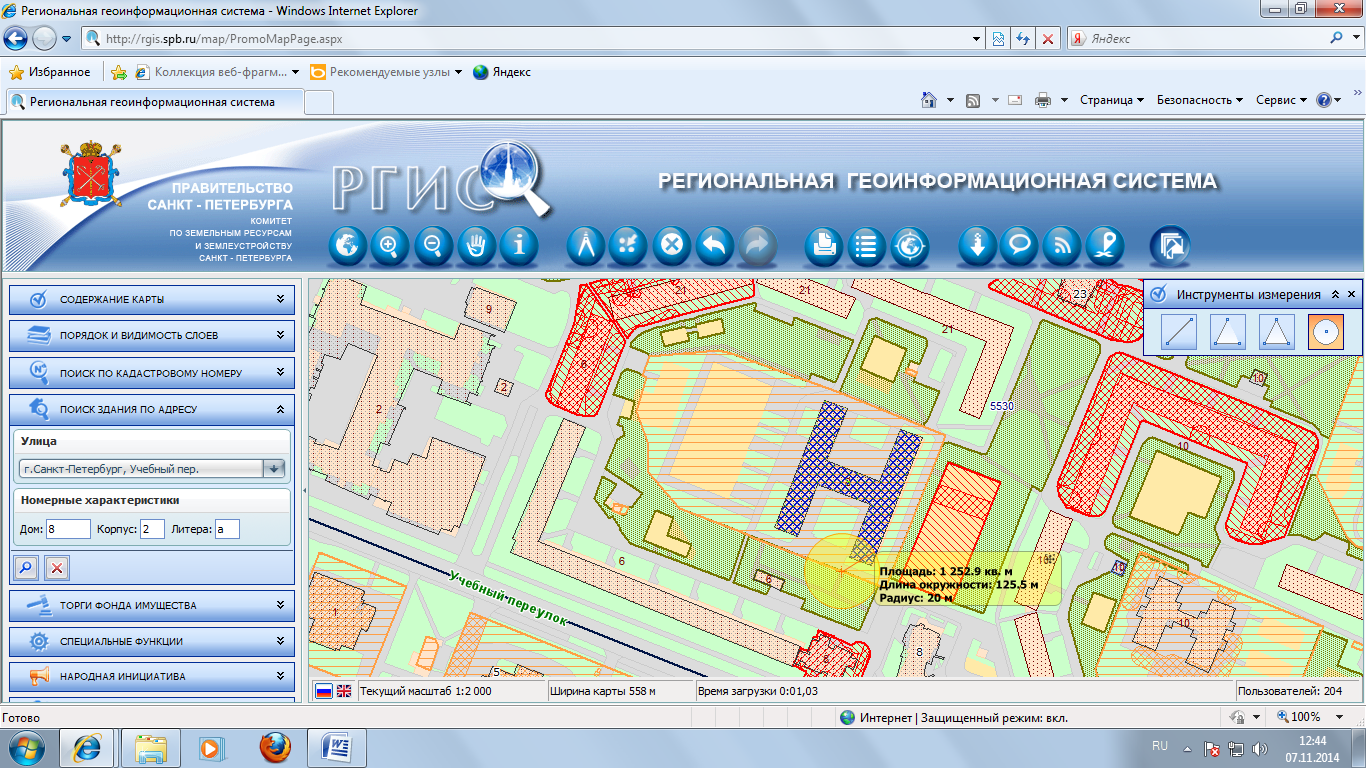 Приложение № 19к Постановлению Местной Администрации муниципального образования Муниципальный округ Сосновское от _________ № 01-14-___Схема № 19границ прилегающих территорийГБОУ СПО Медицинский колледж № 3Учебный пер., д. 9, лит. А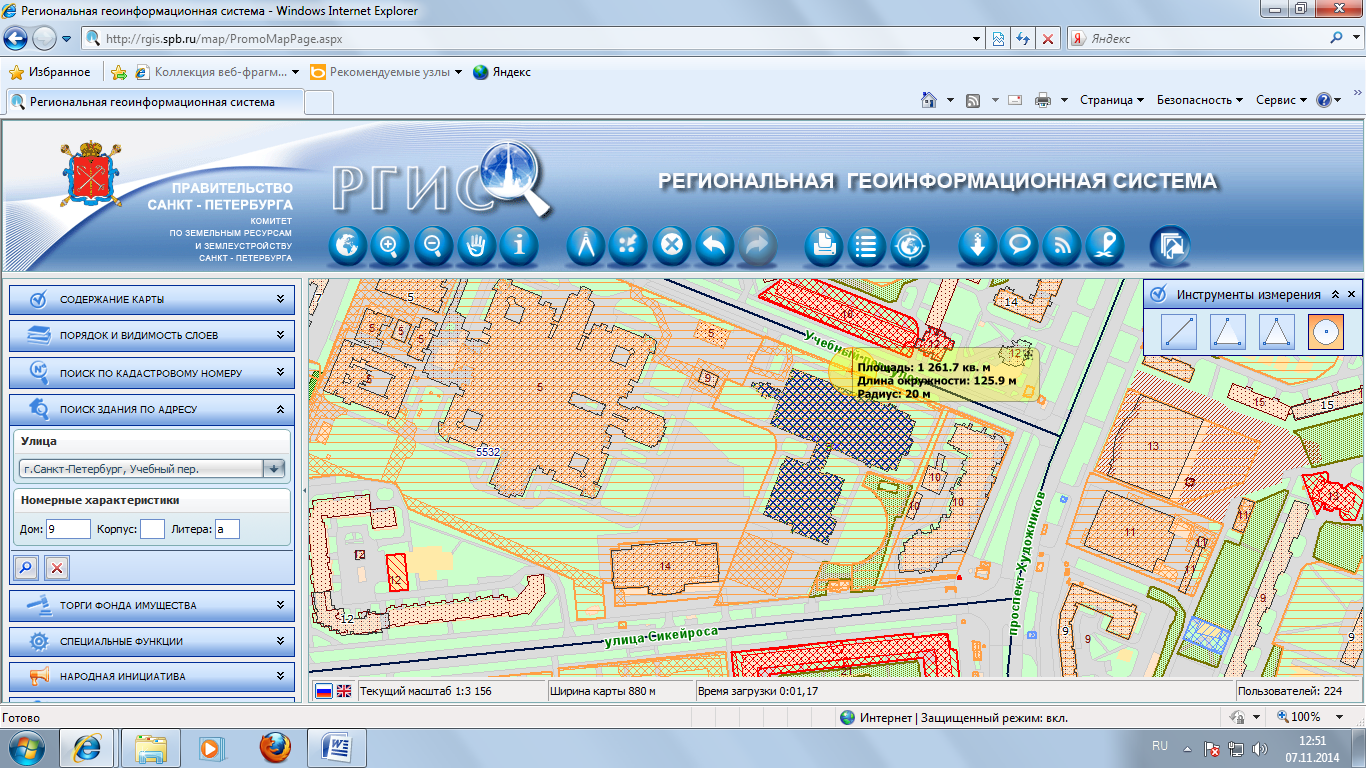 Приложение № 20к Постановлению Местной Администрации муниципального образования Муниципальный округ Сосновское от _________ № 01-14-___Схема № 20границ прилегающих территорийГБДОУ детский сад № 101 общеразвивающего вида с приоритетным осуществлением художественно-эстетического развития воспитанников Выборгского района Санкт-Петербургапр.Художников, д.15, корп.4, лит.А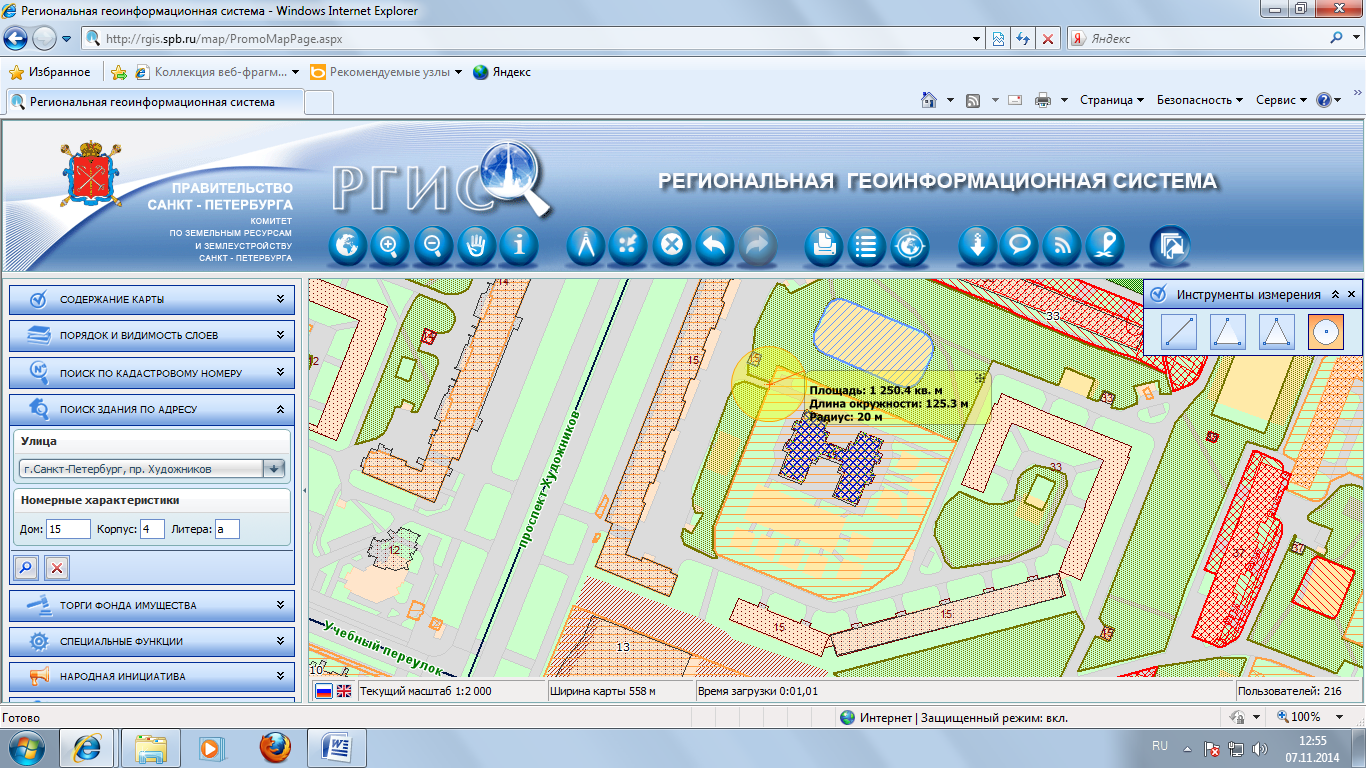 Приложение № 21к Постановлению Местной Администрации муниципального образования Муниципальный округ Сосновское от _________ № 01-14-___Схема № 21границ прилегающих территорийГБОУ средняя общеобразовательная школа № 60 Выборгского района Санкт-Петербургапр. Художников, д. 9, корп. 3, лит.А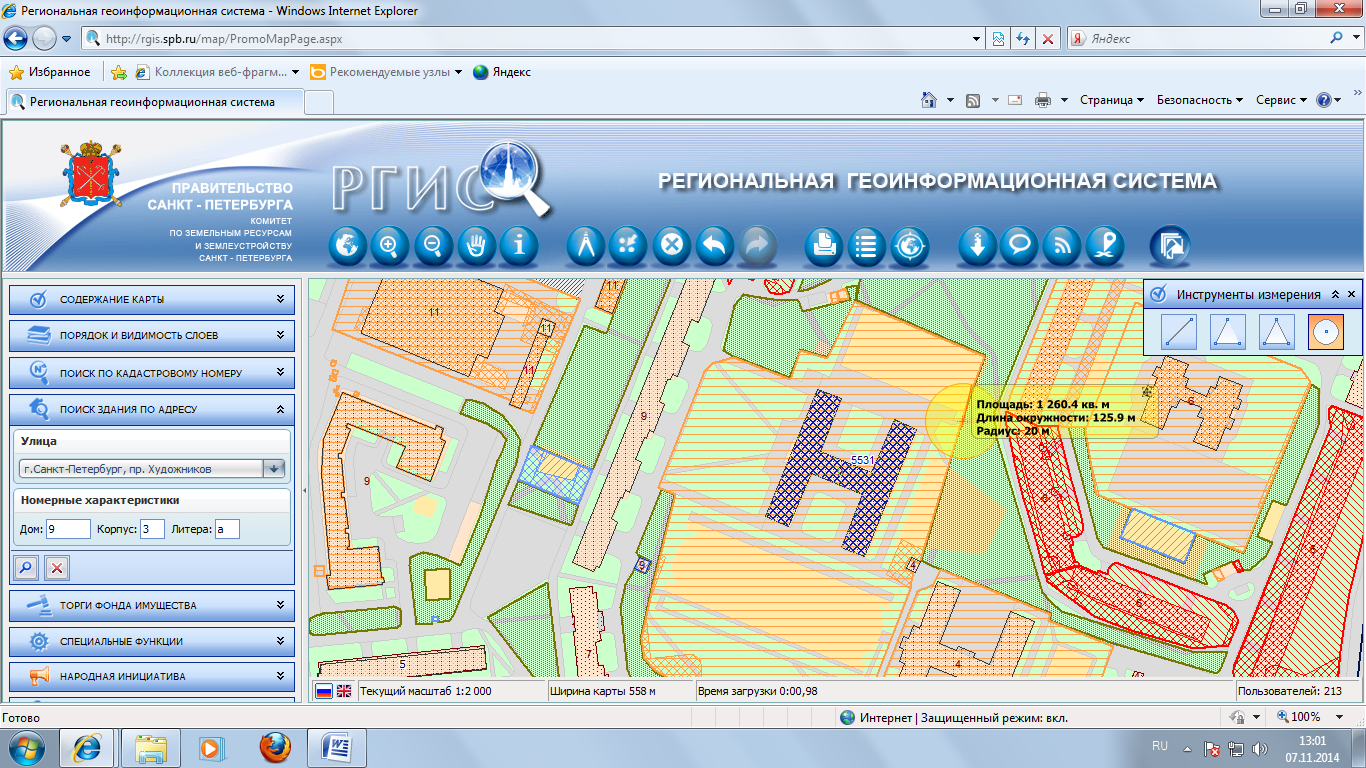 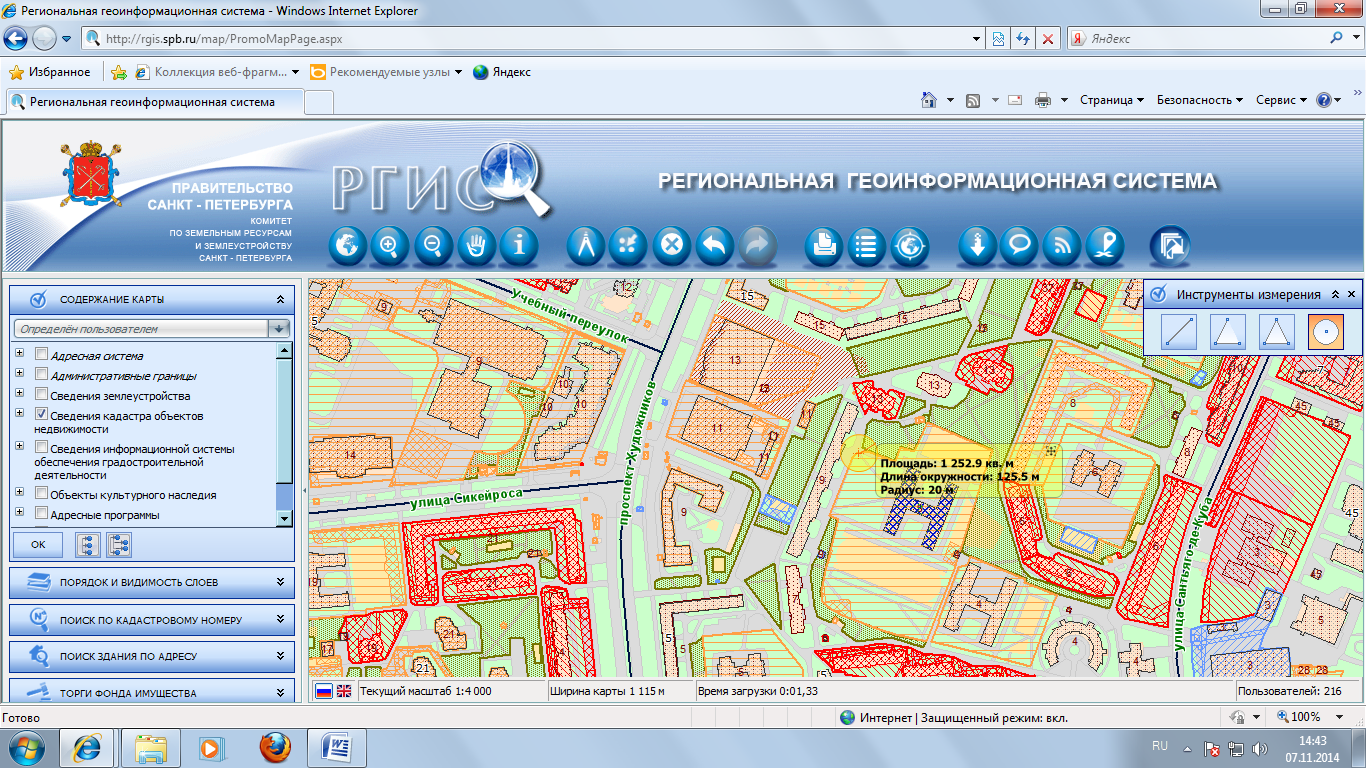 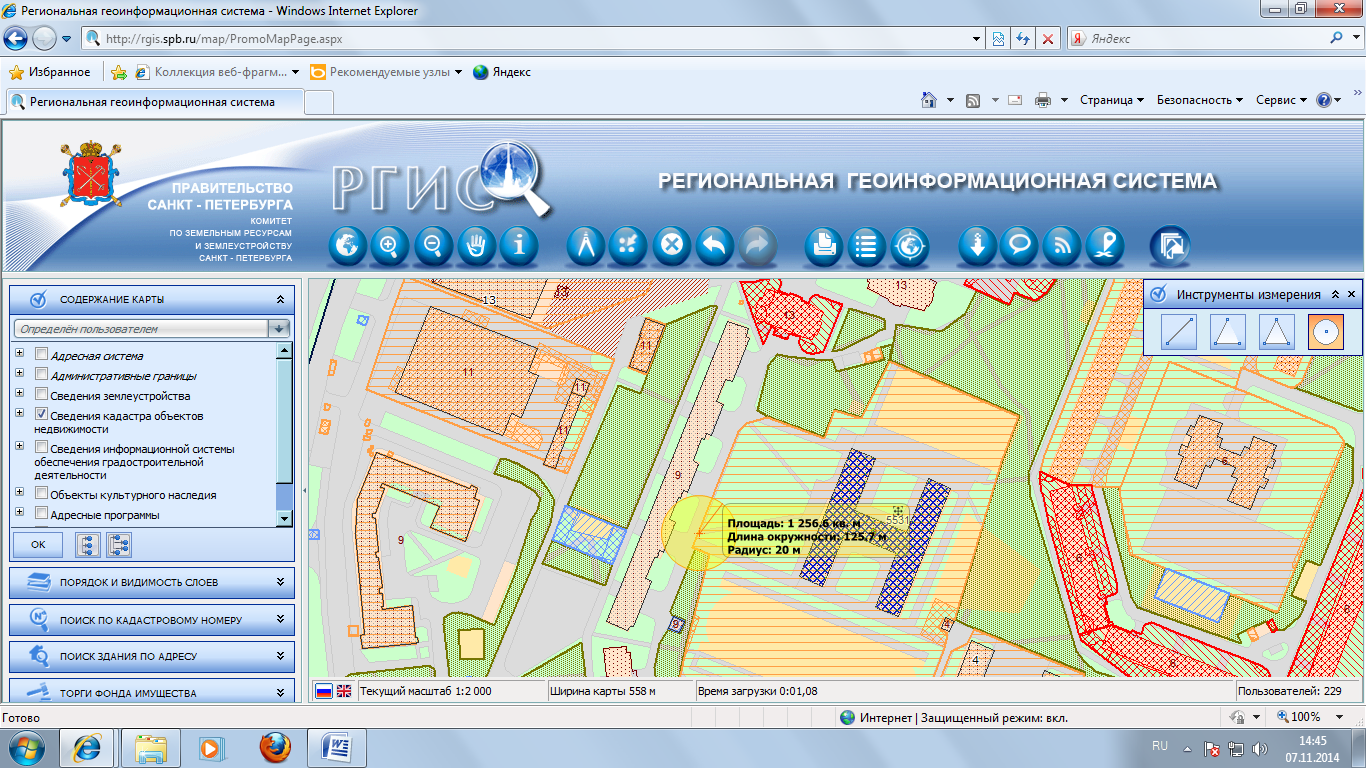 Приложение № 22к Постановлению Местной Администрации муниципального образования Муниципальный округ Сосновское от _________ № 01-14-___Схема № 22границ прилегающих территорийГБОУ «Ломоносовская Гимназия» № 73 Выборгского района Санкт-Петербургапр. Энгельса,  д. 115, корп.2, лит.А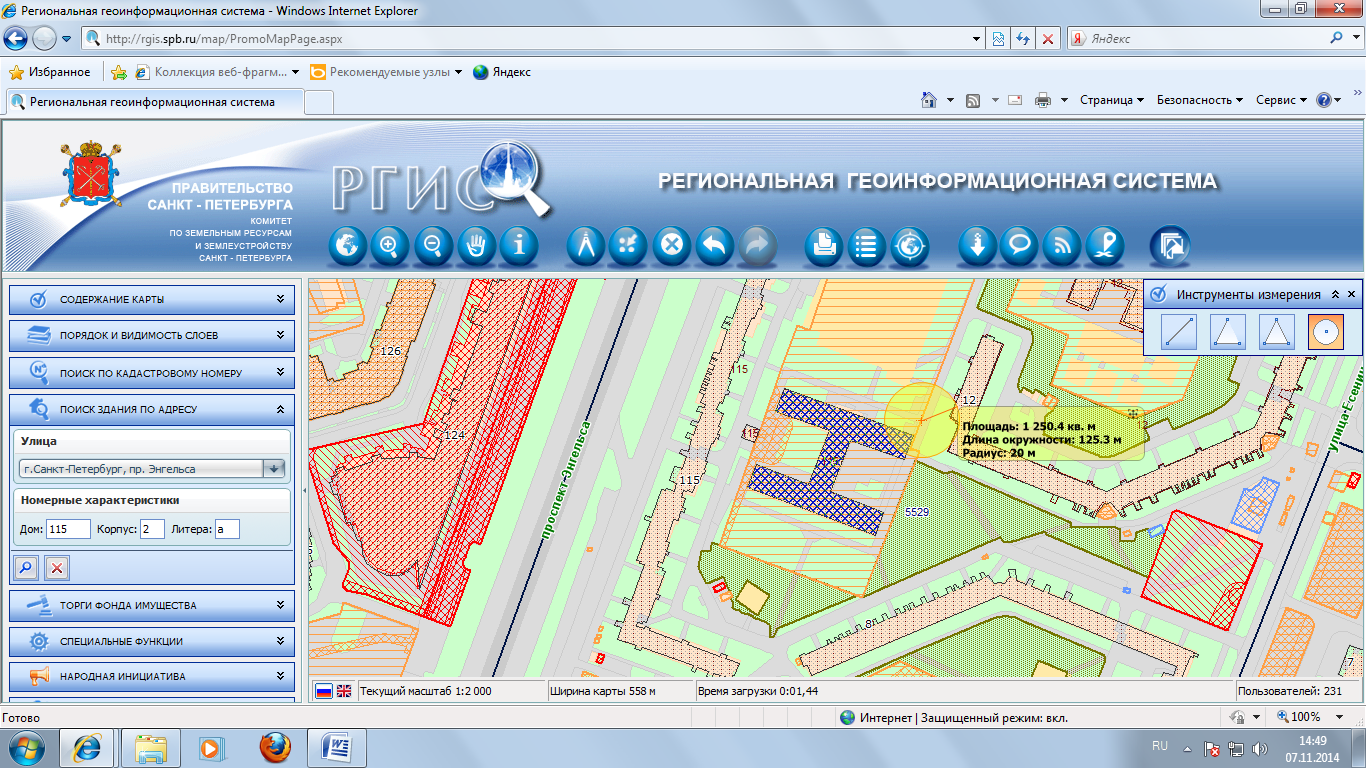 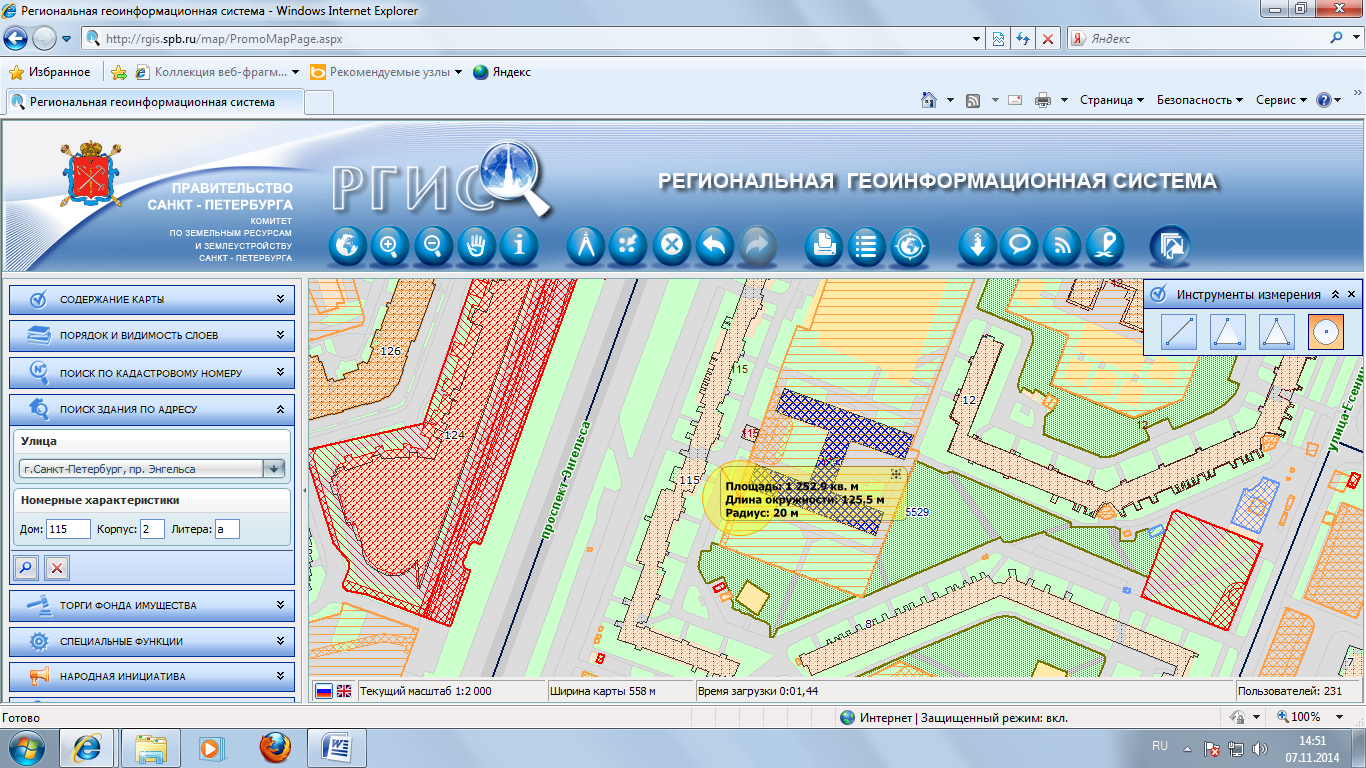 Приложение № 23к Постановлению Местной Администрации муниципального образования Муниципальный округ Сосновское от _________ № 01-14-___Схема № 23границ прилегающих территорийСПб ГБУЗ «Детская городская поликлиника №71»пр. Энгельса  д. 117, лит. А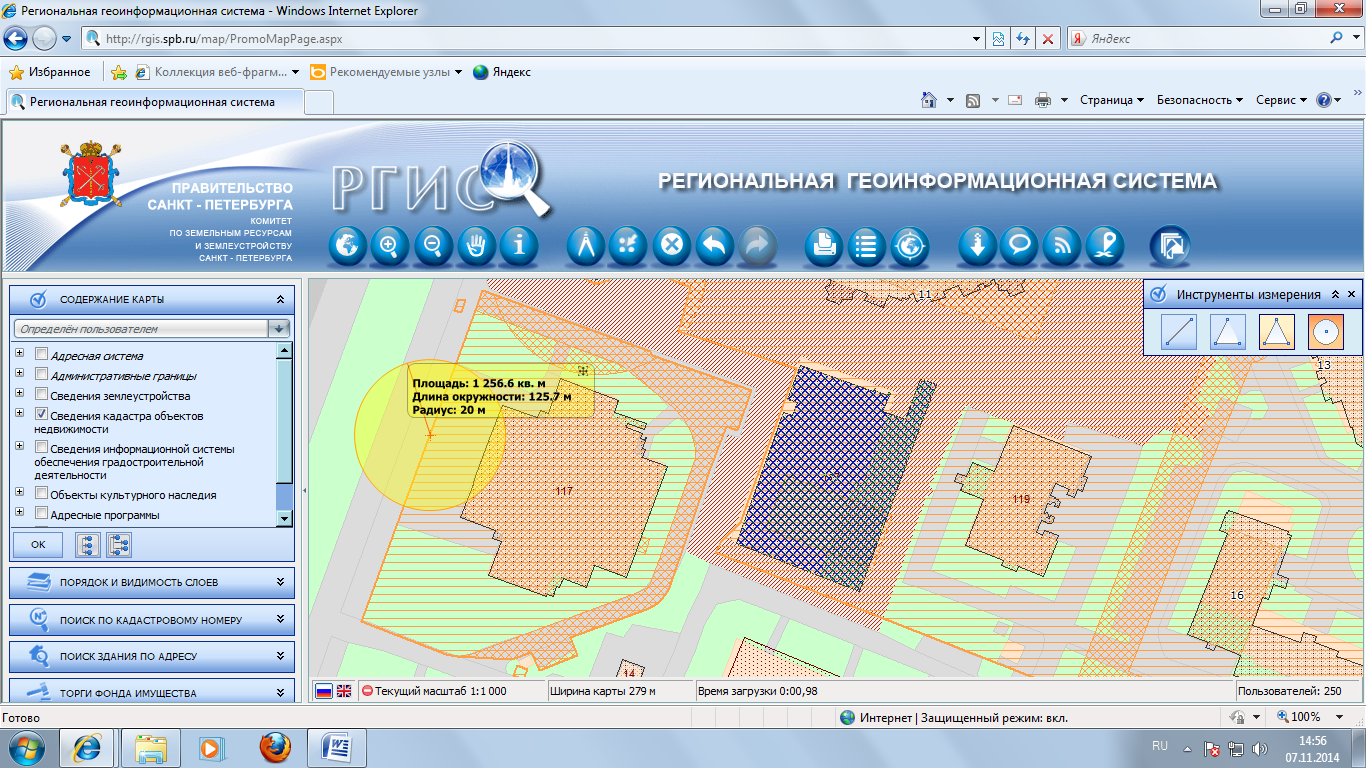 Приложение № 24к Постановлению Местной Администрации муниципального образования Муниципальный округ Сосновское от _________ № 01-14-___Схема № 24границ прилегающих территорийСпортивно-стрелковый комплекс  «Олимпиец»ул. Жака Дюкло, д.57, лит. Ж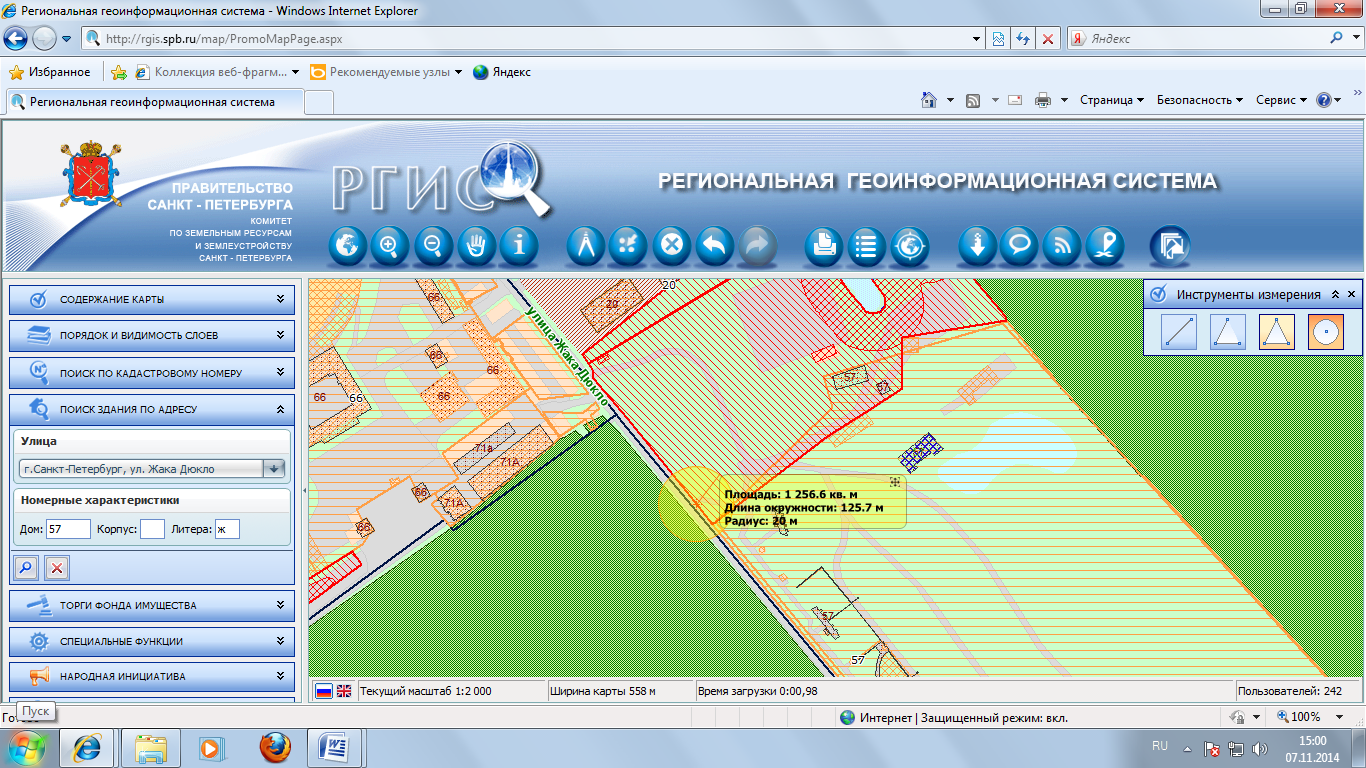 Приложение № 25к Постановлению Местной Администрации муниципального образования Муниципальный округ Сосновское от _________ № 01-14-___Схема № 25границ прилегающих территорийКлинический госпиталь ГУВД СПб и Ленинградской областипр. Культуры, д.2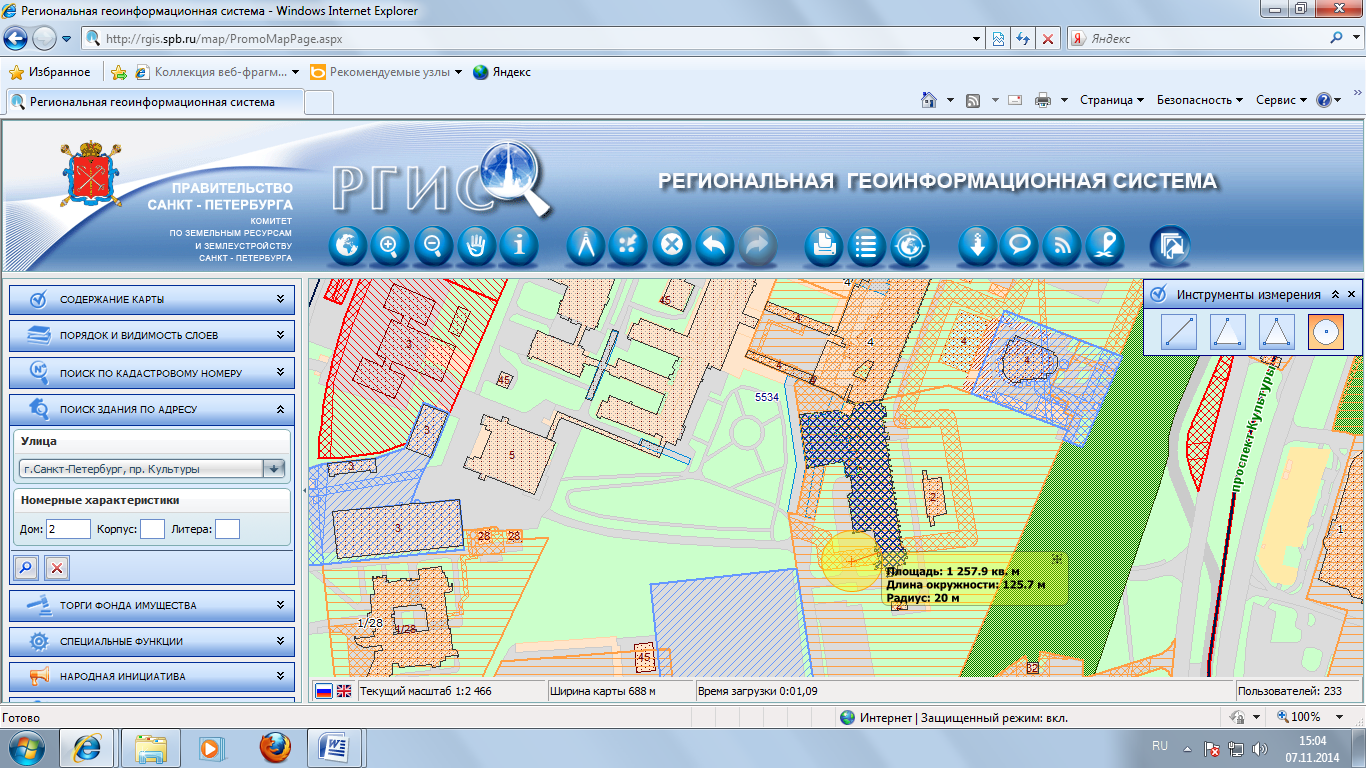 Приложение № 26к Постановлению Местной Администрации муниципального образования Муниципальный округ Сосновское от _________ № 01-14-___Схема № 26границ прилегающих территорийКлиническая больница №1 22 им. Соколова пр. Культуры, д.4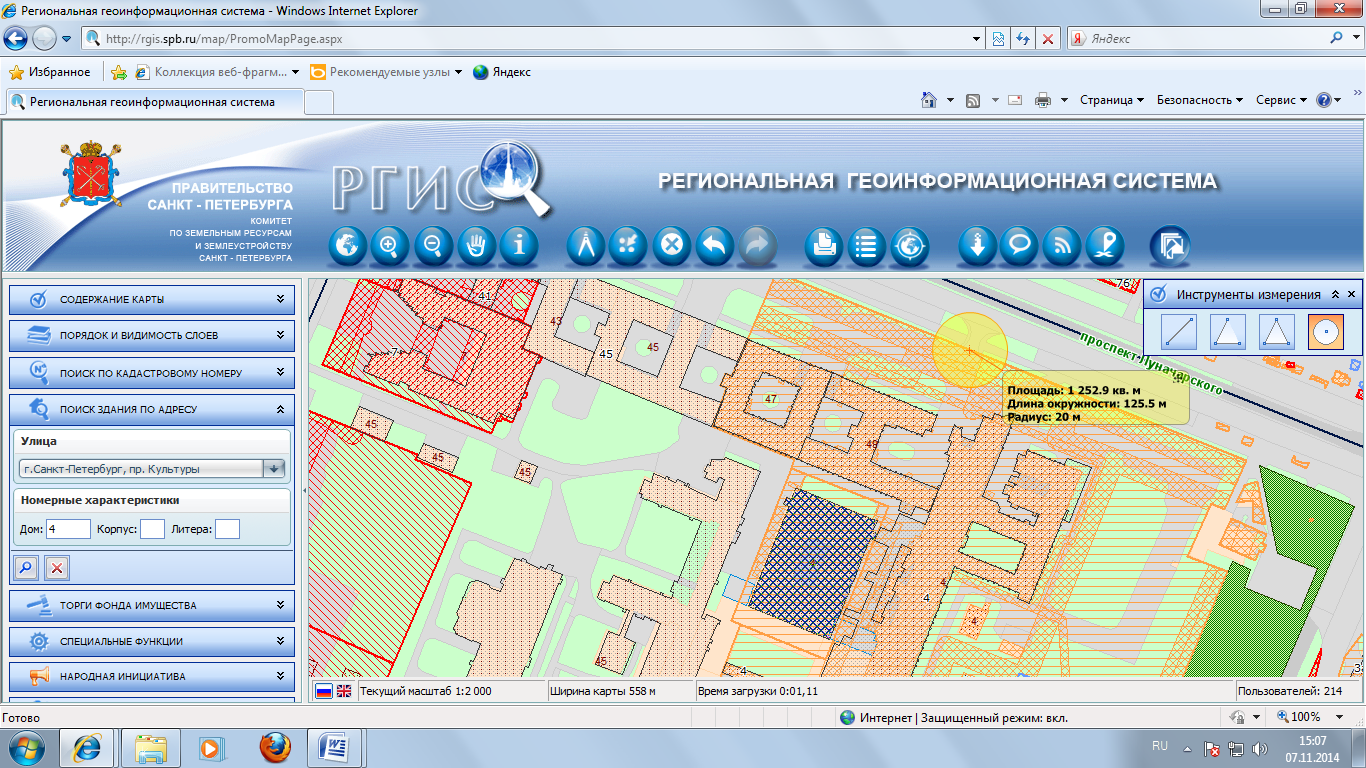 Приложение № 27к Постановлению Местной Администрации муниципального образования Муниципальный округ Сосновское от _________ № 01-14-___Схема № 27границ прилегающих территорийГБУЗ Ленинградская областная клиническая больница пр. Луначарского, д.45, к. 2, лит. АПриложение № 28к Постановлению Местной Администрации муниципального образования Муниципальный округ Сосновское от _________ № 01-14-___Схема № 28границ прилегающих территорийСпортивная площадка пр. Луначарского, д. 33, корп.1, лит.А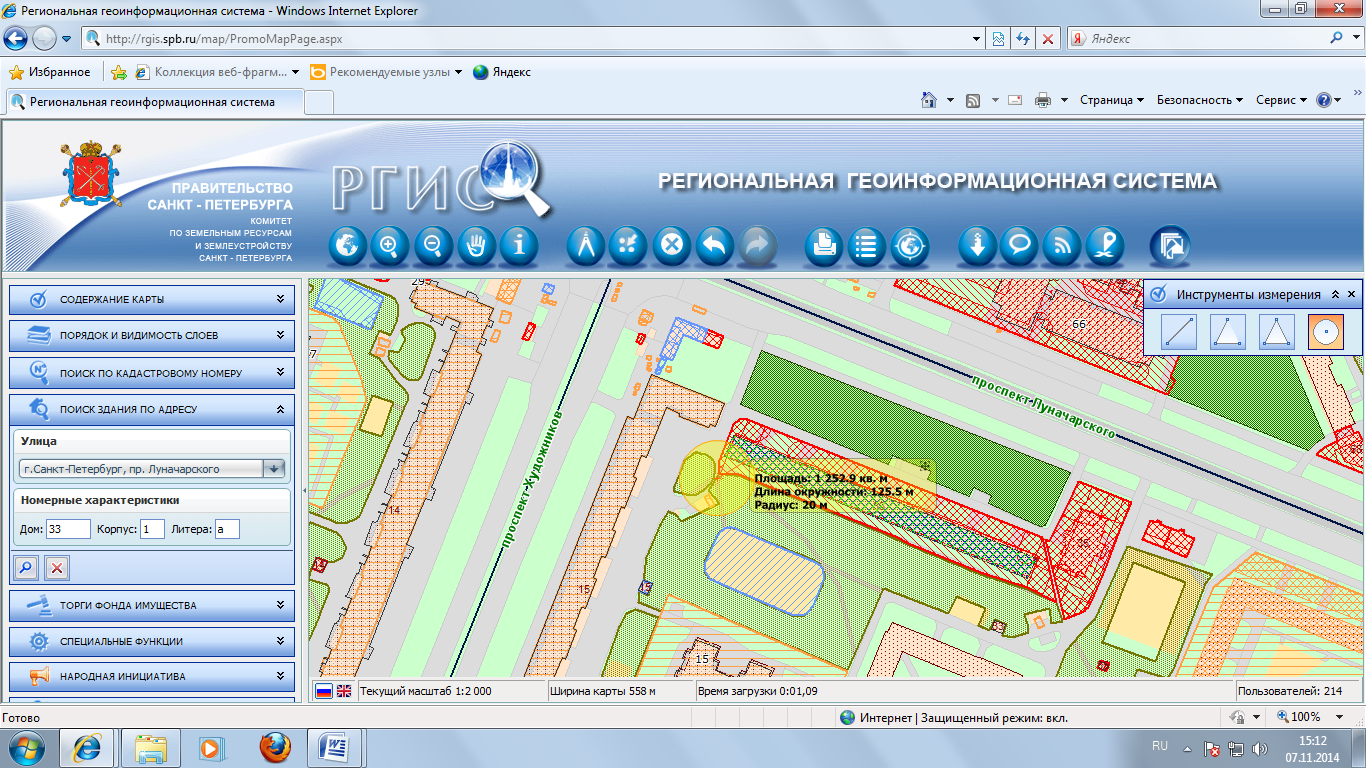 Приложение № 29к Постановлению Местной Администрации муниципального образования Муниципальный округ Сосновское от _________ № 01-14-___Схема № 29границ прилегающих территорийСпортивная площадка пр.Северный, д.16 корп.1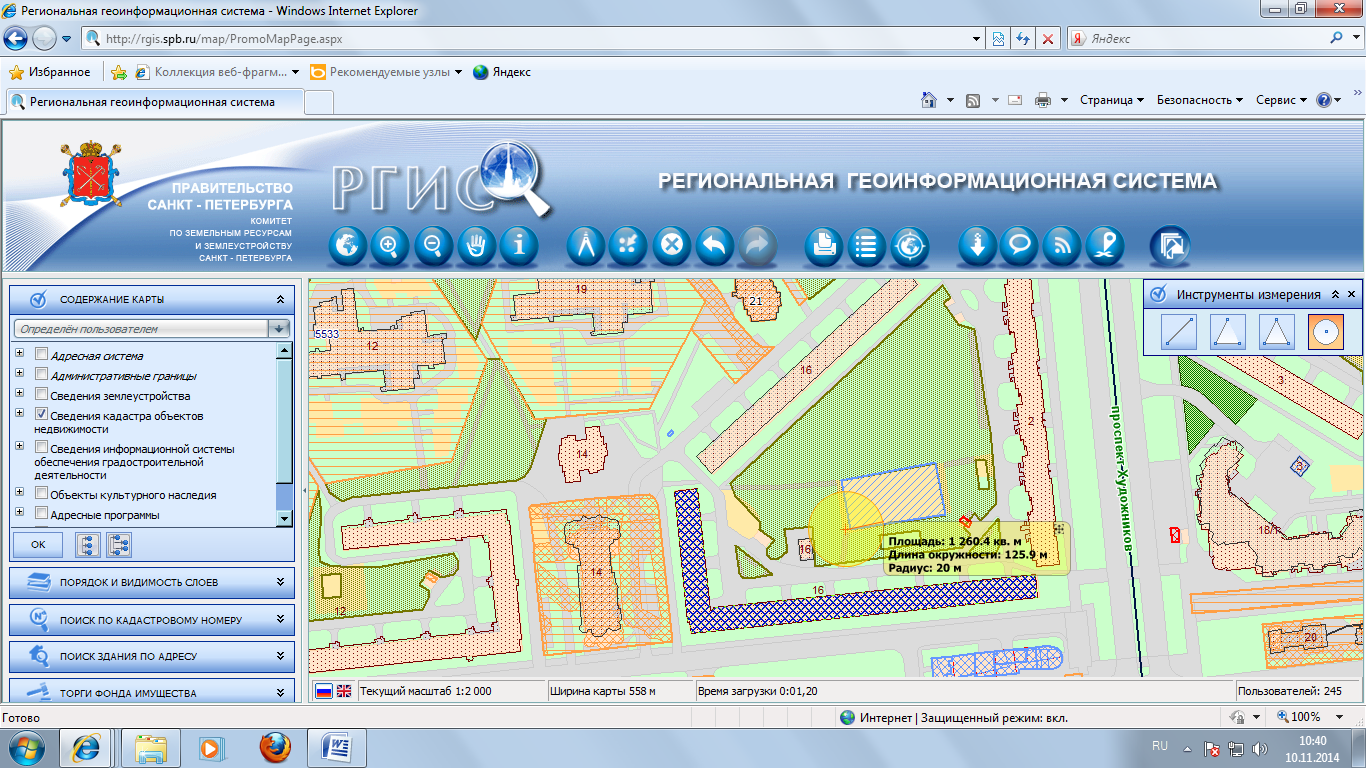 Приложение № 30к Постановлению Местной Администрации муниципального образования Муниципальный округ Сосновское от _________ № 01-14-___Схема № 30границ прилегающих территорийСПб ГБУЗ Городская поликлиника № 104  ул.Сикейроса, д.10, лит.А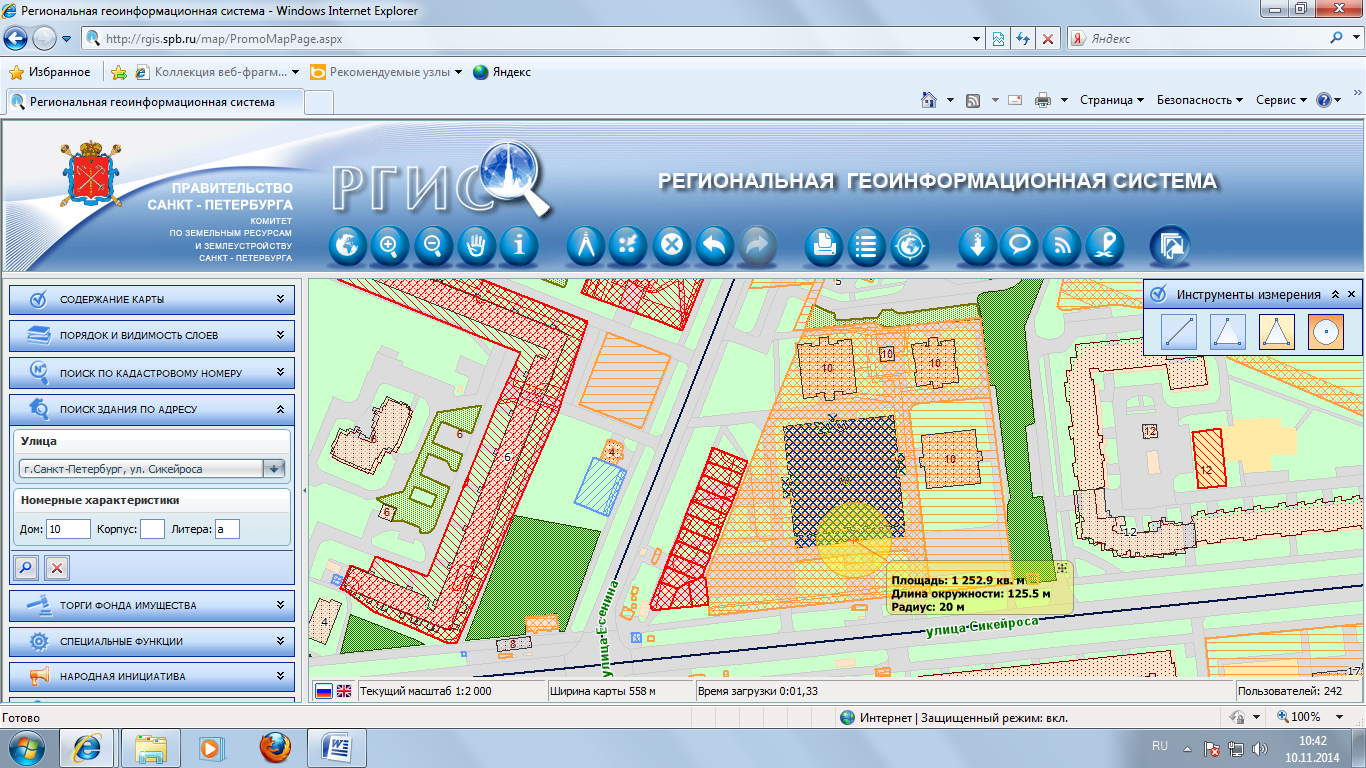 Приложение № 31к Постановлению Местной Администрации муниципального образования Муниципальный округ Сосновское от _________ № 01-14-___Схема № 31границ прилегающих территорийСПб ГБУЗ Женская консультация № 22  ул. Сикейроса, д.10, лит.В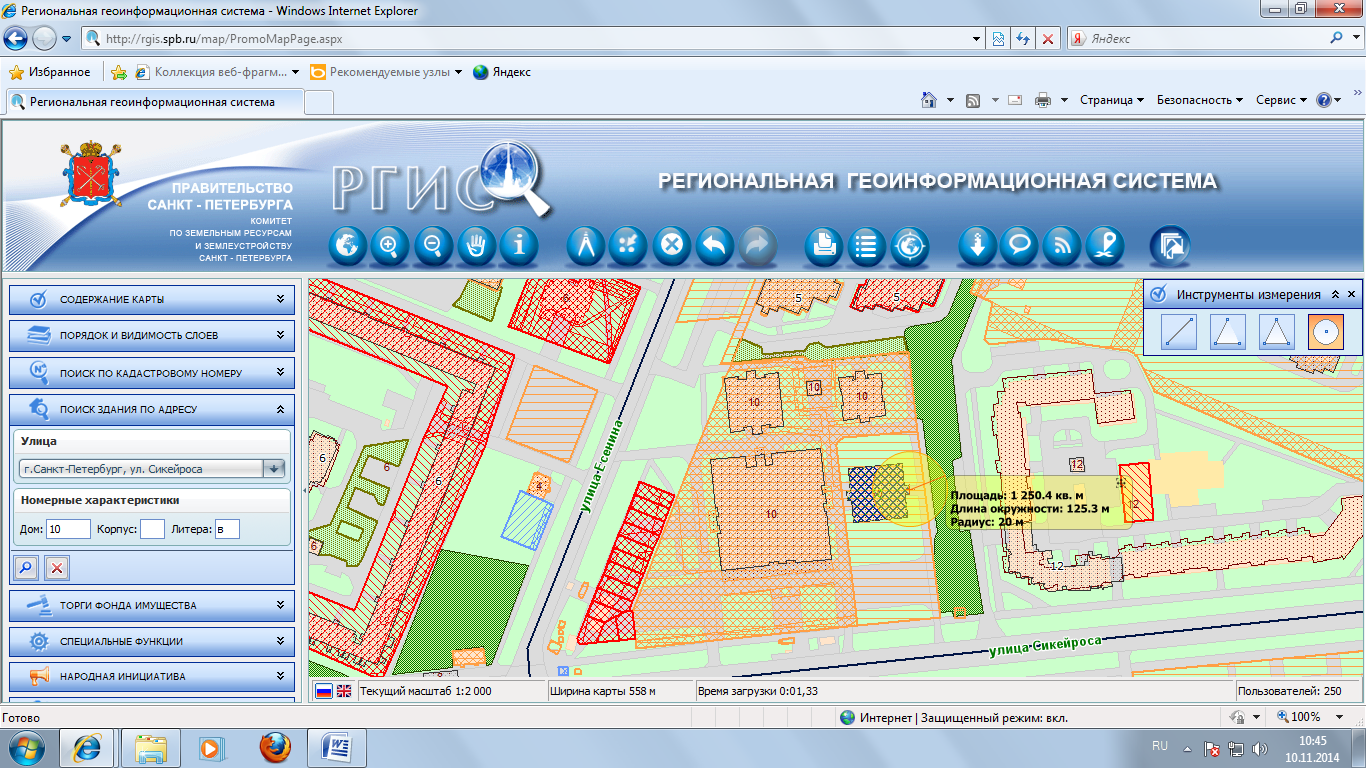 Приложение № 32к Постановлению Местной Администрации муниципального образования Муниципальный округ Сосновское от _________ № 01-14-___Схема № 32границ прилегающих территорийСПб ГБУЗ Городской косультативо-диагностический центр №1 ул.Сикейроса, д.10, лит.Д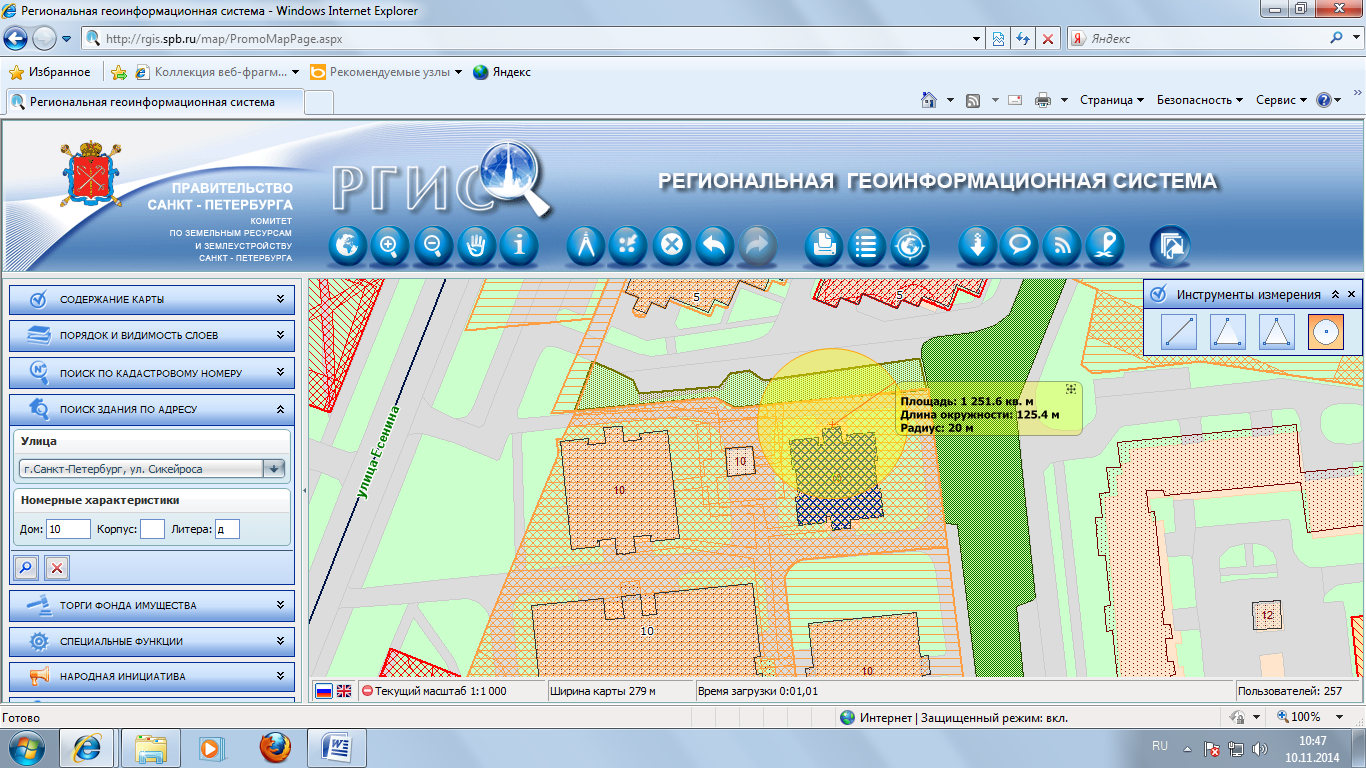 Приложение № 33к Постановлению Местной Администрации муниципального образования Муниципальный округ Сосновское от _________ № 01-14-___Схема № 33границ прилегающих территорийООО «Лабстори» пр. Луначарского, д.11, корп.3, лит.А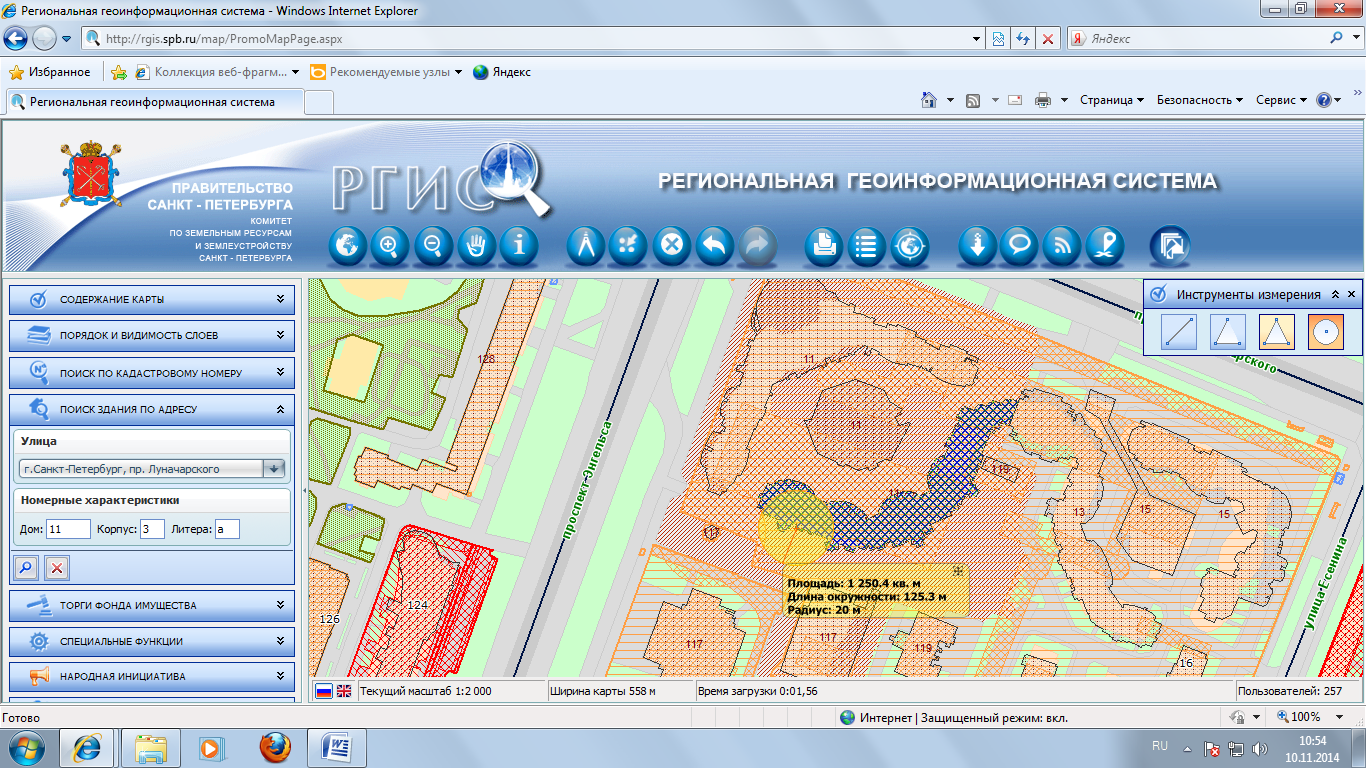 МЕСТНАЯ АДМИНИСТРАЦИЯ МУНИЦИПАЛЬНОГО ОБРАЗОВАНИЯ МУНИЦИПАЛЬНЫЙ ОКРУГ СОСНОВСКОЕСанкт-ПетербургМЕСТНАЯ АДМИНИСТРАЦИЯ МУНИЦИПАЛЬНОГО ОБРАЗОВАНИЯ МУНИЦИПАЛЬНЫЙ ОКРУГ СОСНОВСКОЕСанкт-ПетербургПОСТАНОВЛЕНИЕПОСТАНОВЛЕНИЕ«___»  __________ 2014 года                  № 01-14-___